РЕПУБЛИКА БЪЛГАРИЯМИНИСТЕРСТВО НА ТРАНСПОРТА, ИНФОРМАЦИОННИТЕ ТЕХНОЛОГИИ И СЪОБЩЕНИЯТАДИРЕКЦИЯ „КООРДИНАЦИЯ НА ПРОГРАМИ И ПРОЕКТИ”УПРАВЛЯВАЩ ОРГАН НАОПЕРАТИВНА ПРОГРАМА „ТРАНСПОРТ И ТРАНСПОРНА ИНФРАСТРУКТУРА” 2014-2020 г.ГОДИШЕН ДОКЛАД2020 г.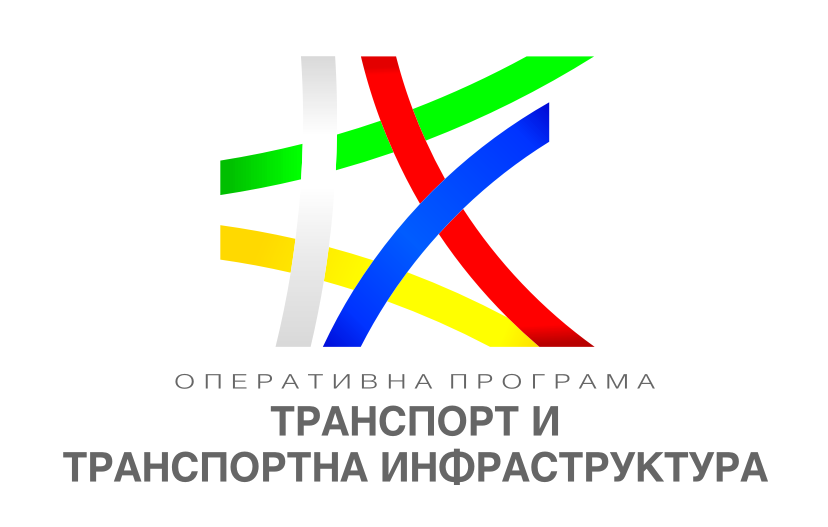 АБРЕВИАТУРААМ – автомагистралаАПИ – Агенция „Пътна инфраструктура” АФ – апликационна формаБФП – безвъзмездна финансова помощГП – голям проектДБФП – договор за предоставяне на безвъзмездна финансова помощДППИ – Държавно предприятие „Пристанищна инфраструктура”ЕК – Европейска комисияЕФРР – Европейски фонд за регионално развитиеЕС – Европейски съюзИА – изпълнителна агенцияИА ППД – Изпълнителна агенция „Проучване и поддържане на река Дунав”ИСУН 2020 – Информационна система за управление и наблюдениеКП – комуникационен планКПП – Дирекция „Координация на програми и проекти”КФ – Кохезионен фондМРРБ – Министерство на регионалното развитие и благоустройствотоМС – Министерски съветМС – метростанцияМТИТС – Министерство на транспорта, информационните технологии и съобщениятаНКЖИ – Национална компания „Железопътна инфраструктура”НФ – Национално финансиранеНФ – Национален фондОП – Оперативна програма ОПТТИ – Оперативна програма „Транспорт и транспортна инфраструктура” 2014-2020ПУП – подробен устройствен планСМР – строително-монтажни работиТПС – тягови подстанцииУО – Управляващ органФК – Формуляр за кандидатстванеЦКЗ – Централно координационно звеноЦГЧ – централна градска частДЖАСПЪРС (JASPERS) – съвместна инициатива на ЕК, ЕИБ и ЕБВР за предоставяне на техническа помощ при подготовката на големи инфраструктурни проектиТЕН-Т (TEN-T) – Транс-европейска транспортна мрежаSFC 2014 – Електронна система на Европейската комисия за управление на фондоветеГодишен доклад за изпълнението по целта "Инвестиции за растеж и работни места"ЧАСТ АИДЕНТИФИКАЦИЯ НА ГОДИШНИЯ ДОКЛАД ЗА ИЗПЪЛНЕНИЕТОИДЕНТИФИКАЦИЯ НА ГОДИШНИЯ ДОКЛАД ЗА ИЗПЪЛНЕНИЕТО	42.	ПРЕГЛЕД НА ИЗПЪЛНЕНИЕТО НА ОПЕРАТИВНАТА ПРОГРАМА (ЧЛЕН 50, ПАРАГРАФ 2 И ЧЛЕН 111, ПАРАГРАФ 3, БУКВА а) от Регламент (ЕС) № 1303/2013)	72.1.	Ключова информация относно изпълнението на оперативната програма за съответната година, включително и относно финансовите инструменти във връзка с финансовите данни и данните за показателите.	73.	ИЗПЪЛНЕНИЕ НА ПРИОРИТЕТНАТА ОС (член 50, параграф 2 от регламент (ЕС) № 1303/2013)	103.1.	Преглед на изпълнението	103.2.	Общи и специфични за програмата показатели (член 50, параграф 2 от Регламент (ЕС) № 1303/2013)	15Таблица 3А: Общите и специфичните за програмата показатели за изпълнението за ЕФРР и Кохезионния фонд (по приоритетна ос, инвестиционен приоритет, разделени по категории региони за ЕФРР) - 1 / 7i	15Таблица 3А: Общите и специфичните за програмата показатели за изпълнението за ЕФРР и Кохезионния фонд (по приоритетна ос, инвестиционен приоритет, разделени по категории региони за ЕФРР) - 2 / 7i	18Таблица 3А: Общите и специфичните за програмата показатели за изпълнението за ЕФРР и Кохезионния фонд (по приоритетна ос, инвестиционен приоритет, разделени по категории региони за ЕФРР) - 3 / 4e	20Таблица 3А: Общите и специфичните за програмата показатели за изпълнението за ЕФРР и Кохезионния фонд (по приоритетна ос, инвестиционен приоритет, разделени по категории региони за ЕФРР) - 3 / 7a	23Таблица 3А: Общите и специфичните за програмата показатели за изпълнението за ЕФРР и Кохезионния фонд (по приоритетна ос, инвестиционен приоритет, разделени по категории региони за ЕФРР) - 4 / 7c	25Таблица 3А: Общите и специфичните за програмата показатели за изпълнението за ЕФРР и Кохезионния фонд (по приоритетна ос, инвестиционен приоритет, разделени по категории региони за ЕФРР) - 5	28Таблица 1: Показатели за резултатите за ЕФРР и за Кохезионния фонд (по приоритетна ос и конкретна цел); прилага се също за приоритетната ос за техническа помощ - 5 / 1	31Таблица 3Б: Брой предприятия, подкрепени от мрежата за многостранна подкрепа за същите предприятия на оперативната програма	33Таблица 5: Информация относно етапните цели и целевите стойности, определени в рамката на изпълнението	343.4 Финансови данни (член 50, параграф 2 от Регламент (ЕС) № 1303/2013)	36Таблица 6: Финансова информация на ниво приоритетна ос и програма	36Таблица 7: Разпределение на кумулативните финансови данни по комбинация от категории интервенции за ЕФРР, ЕСФ и Кохезионния фонд (член 112, параграфи 1 и 2 от Регламент (ЕС) № 1303/2013 и член 5 от Регламент (ЕС) № 1304/2013)	37Таблица 8: Използване на кръстосано финансиране	38Таблица 9: Разходи за операции извън програмния район (ЕФРР и Кохезионния фонд по целта "Инвестиции за растеж и работни места")	39Таблица 10: Разходи, извършени извън Съюза (ЕСФ)	404.	ОБОБЩЕНИЕ НА ОЦЕНКИТЕ	416	ПРОБЛЕМИ, СВЪРЗАНИ С ИЗПЪЛНЕНИЕТО НА ПРОГРАМАТА И ПРИЕТИТЕ МЕРКИ (член 50, параграф 2 от Регламент (ЕС) № 1303/2013)	457.	РЕЗЮМЕ ЗА ГРАЖДАНИТЕ	488.	ДОКЛАД ЗА ИЗПОЛЗВАНЕТО НА ФИНАНСОВИТЕ ИНСТРУМЕНТИ	499.	Информация, нямаща задължителен характер, за евентуално включване в доклада, който трябва да бъде представен през 2016 г., която не се изисква за други мини доклади: ДЕЙСТВИЯ, ПРЕДПРИЕТИ ЗА ИЗПЪЛНЕНИЕТО НА ПРЕДВАРИТЕЛНИТЕ УСЛОВИЯ	5010.	НАПРЕДЪК В ИЗГОТВЯНЕТО И ИЗПЪЛНЕНИЕТО НА ГОЛЕМИ ПРОЕКТИ И СЪВМЕСТНИ ПЛАНОВЕ ЗА ДЕЙСТВИЕ (член 101, буква з) и член 111, параграф 3 от Регламент (ЕС) № 1303/2013)	5210.1.	Големи проекти	5210.2.	Съвместни планове за действие	5711.	ОЦЕНКА НА ИЗПЪЛНЕНИЕТО НА ОПЕРАТИВНАТА ПРОГРАМА (член 50, параграф 4 и член 111, параграф 4 от Регламент (ЕС) № 1303/2013)	6011.1.	Информация в част А и постигане на целите на програмата (член 50, параграф 4 от Регламент (ЕС) № 1303/2013)	6011.2.	Специфичните действия, предприети за насърчаване на равенството между мъжете и жените и за предотвратяване на дискриминацията, по-специално насърчаване на достъпността за хората с увреждания, и разпоредбите, въведени, за да се гарантира интегрирането на аспекта за равенството между половете в оперативната програма и в операциите (член 50, параграф 4 и член 111, параграф 4, втора алинея, буква д) от Регламент (ЕС) № 1303/2013)	6011.3.	Устойчиво развитие (член 50, параграф 4 и член 111, параграф 4, втора алинея, буква е) от Регламент (ЕС) № 1303/2013)	6111.4.	Докладване относно подкрепата, използвана за целите във връзка с изменението на климата (член 50, параграф 4 от Регламент (ЕС) № 1303/2013)	6111.5.	Роля на партньорите в изпълнението на програмата	6112.	ЗАДЪЛЖИТЕЛНА ИНФОРМАЦИЯ И ОЦЕНКА СЪГЛАСНО ЧЛЕН 111, ПАРАГРАФ 4, ПЪРВА АЛИНЕЯ, БУКВИ а) и б) ОТ РЕГЛАМЕНТ (ЕС) № 1303/2013	6212.1.	Напредък по изпълнението на плана за оценка и предприетите действия във връзка с констатациите от извършените оценки	6212.2.	Резултати от мерките за информиране и публичност относно фондовете, провеждани в рамките на комуникационната стратегия	6413.	ДЕЙСТВИЯ, ПРЕДПРИЕТИ ЗА ИЗПЪЛНЕНИЕТО НА ПРЕДВАРИТЕЛНИТЕ УСЛОВИЯ (член 50, параграф 4 от Регламент (ЕС) № 1303/2013) (информацията може да бъде включена в доклада, който трябва да бъде представен през 2016 г. (вж. точка 9 по-горе), но е задължително да се включи в доклада за 2017 г.) Вариант: доклад за напредъка	6514.	ДОПЪЛНИТЕЛНА ИНФОРМАЦИЯ, КОЯТО МОЖЕ ДА БЪДЕ ДОБАВЕНА В ЗАВИСИМОСТ ОТ СЪДЪРЖАНИЕТО И ЦЕЛИТЕ НА ОПЕРАТИВНАТА ПРОГРАМА (член 111, параграф 4, втора алинея, букви а), б), в), г), ж) и з) от РЕГЛАМЕНТ (ЕС) № 1303/2013)	6614.1.	Напредък в прилагането на интегрирания подход към териториалното развитие, включително развитието на регионите, засегнати от демографски предизвикателства и неблагоприятни постоянни условия или природни бедствия, интегрираните териториални инвестиции, устойчивото развитие на градските райони и воденото от общностите местно развитие в рамките на оперативната програма	6614.2.	Напредък в осъществяването на действия за засилване на капацитета на органите на държавите членки и на бенефициерите за администриране и използване на средствата от фондовете	6614.3.	Напредък в изпълнението на междурегионални и транснационални действия	6614.4.	По целесъобразност, приноса към макрорегионалните стратегии и стратегиите за морските басейни	6614.5.	Напредък в изпълнението на действията в областта на социалните иновации, когато е целесъобразно	6814.6.	Напредък в изпълнението на мерките, насочени към специфичните нужди на най-силно засегнатите от бедност географски райони или на целевите групи, изложени на най-висок риск от бедност, дискриминация или социално изключване, като се обръща специално внимание на маргинализираните общности, хората с увреждания, дълготрайно безработните и младежите, които не участват в никаква форма на заетост, включително, ако е целесъобразно, използваните финансови ресурси	6815.	ФИНАНСОВА ИНФОРМАЦИЯ НА НИВО ПРИОРИТЕТНА ОС И ПРОГРАМА (член 21, параграф 2 и член 22, параграф 7 от Регламент (ЕС) № 1303/2013)	6916.	ИНТЕЛИГЕНТЕН, УСТОЙЧИВ И ПРИОБЩАВАЩ РАСТЕЖ (вариант с доклад за напредъка)	7017.	ПРОБЛЕМИ, СВЪРЗАНИ С ИЗПЪЛНЕНИЕТО НА ПРОГРАМАТА И ПРИЕТИТЕ МЕРКИ — РАМКА НА ИЗПЪЛНЕНИЕТО (член 50, параграф 2 от Регламент (ЕС) № 1303/2013)	71Документи	72Последни резултати от валидирането	73ПРЕГЛЕД НА ИЗПЪЛНЕНИЕТО НА ОПЕРАТИВНАТА ПРОГРАМА (ЧЛЕН 50, ПАРАГРАФ 2 И ЧЛЕН 111, ПАРАГРАФ 3, БУКВА а) от Регламент (ЕС) № 1303/2013)Ключова информация относно изпълнението на оперативната програма за съответната година, включително и относно финансовите инструменти във връзка с финансовите данни и данните за показателите.ИЗПЪЛНЕНИЕ НА ПРИОРИТЕТНАТА ОС (член 50, параграф 2 от регламент (ЕС) № 1303/2013)Преглед на изпълнениетоОбщи и специфични за програмата показатели (член 50, параграф 2 от Регламент (ЕС) № 1303/2013) Приоритетни оси, различни от техническа помощТаблица 3А: Общите и специфичните за програмата показатели за изпълнението за ЕФРР и Кохезионния фонд (по приоритетна ос, инвестиционен приоритет, разделени по категории региони за ЕФРР) - 1 / 7i(1) S = Кумулативна стойност — резултати, които трябва да бъдат изпълнени от избрани операции [прогноза, предоставена от бенефициерите], F = кумулативна стойност — резултати, изпълнени от операциите [действително постигнати]Таблица 1: Показатели за резултатите за ЕФРР и за Кохезионния фонд (по приоритетна ос и конкретна цел); прилага се също за приоритетната ос за техническа помощТаблица 3А: Общите и специфичните за програмата показатели за изпълнението за ЕФРР и Кохезионния фонд (по приоритетна ос, инвестиционен приоритет, разделени по категории региони за ЕФРР) - 2 / 7i(1) S = Кумулативна стойност — резултати, които трябва да бъдат изпълнени от избрани операции [прогноза, предоставена от бенефициерите], F = кумулативна стойност — резултати, изпълнени от операциите [действително постигнати]Таблица 1: Показатели за резултатите за ЕФРР и за Кохезионния фонд (по приоритетна ос и конкретна цел); прилага се също за приоритетната ос за техническа помощТаблица 3А: Общите и специфичните за програмата показатели за изпълнението за ЕФРР и Кохезионния фонд (по приоритетна ос, инвестиционен приоритет, разделени по категории региони за ЕФРР) - 3 / 4e(1) S = Кумулативна стойност — резултати, които трябва да бъдат изпълнени от избрани операции [прогноза, предоставена от бенефициерите], F = кумулативна стойност — резултати, изпълнени от операциите [действително постигнати]Таблица 1: Показатели за резултатите за ЕФРР и за Кохезионния фонд (по приоритетна ос и конкретна цел); прилага се също за приоритетната ос за техническа помощТаблица 3А: Общите и специфичните за програмата показатели за изпълнението за ЕФРР и Кохезионния фонд (по приоритетна ос, инвестиционен приоритет, разделени по категории региони за ЕФРР) - 3 / 7a(1) S = Кумулативна стойност — резултати, които трябва да бъдат изпълнени от избрани операции [прогноза, предоставена от бенефициерите], F = кумулативна стойност — резултати, изпълнени от операциите [действително постигнати]Таблица 1: Показатели за резултатите за ЕФРР и за Кохезионния фонд (по приоритетна ос и конкретна цел); прилага се също за приоритетната ос за техническа помощТаблица 3А: Общите и специфичните за програмата показатели за изпълнението за ЕФРР и Кохезионния фонд (по приоритетна ос, инвестиционен приоритет, разделени по категории региони за ЕФРР) - 4 / 7c(1) S = Кумулативна стойност — резултати, които трябва да бъдат изпълнени от избрани операции [прогноза, предоставена от бенефициерите], F = кумулативна стойност — резултати, изпълнени от операциите [действително постигнати]Таблица 1: Показатели за резултатите за ЕФРР и за Кохезионния фонд (по приоритетна ос и конкретна цел); прилага се също за приоритетната ос за техническа помощПриоритетни оси за техническа помощТаблица 3А: Общите и специфичните за програмата показатели за изпълнението за ЕФРР и Кохезионния фонд (по приоритетна ос, инвестиционен приоритет, разделени по категории региони за ЕФРР) - 5(1) S = Кумулативна стойност — резултати, които трябва да бъдат изпълнени от избрани операции [прогноза, предоставена от бенефициерите], F = кумулативна стойност — резултати, изпълнени от операциите [действително постигнати]Таблица 1: Показатели за резултатите за ЕФРР и за Кохезионния фонд (по приоритетна ос и конкретна цел); прилага се също за приоритетната ос за техническа помощ - 5 / 1Таблица 3Б: Брой предприятия, подкрепени от мрежата за многостранна подкрепа за същите предприятия на оперативната програмаТаблица 5: Информация относно етапните цели и целевите стойности, определени в рамката на изпълнението3.4 Финансови данни (член 50, параграф 2 от Регламент (ЕС) № 1303/2013)Таблица 6: Финансова информация на ниво приоритетна ос и програма(съгласно посоченото в таблица 1 от приложение II към Регламент за изпълнение (ЕС) № 1011/2014 на Комисията [образец за предаване на финансови данни])Таблица 7: Разпределение на кумулативните финансови данни по комбинация от категории интервенции за ЕФРР, ЕСФ и Кохезионния фонд (член 112, параграфи 1 и 2 от Регламент (ЕС) № 1303/2013 и член 5 от Регламент (ЕС) № 1304/2013)Таблица 8: Използване на кръстосано финансиране Таблица 9: Разходи за операции извън програмния район (ЕФРР и Кохезионния фонд по целта "Инвестиции за растеж и работни места")Таблица 10: Разходи, извършени извън Съюза (ЕСФ) ОБОБЩЕНИЕ НА ОЦЕНКИТЕОбобщение на констатациите от всички оценки на програмата, представени през предходната финансова година, с посочване на наименованието и референтния период на използваните доклади за оценкаПРОБЛЕМИ, СВЪРЗАНИ С ИЗПЪЛНЕНИЕТО НА ПРОГРАМАТА И ПРИЕТИТЕ МЕРКИ (член 50, параграф 2 от Регламент (ЕС) № 1303/2013)а) Проблеми, свързани с изпълнението на програмата и приетите меркиб) Оценка на това дали напредъкът в постигане на целевите стойности е достатъчен, за да се гарантира тяхното изпълнение, като се посочват всички предприети или планирани корективни действия, когато е целесъобразно.РЕЗЮМЕ ЗА ГРАЖДАНИТЕРезюмето за гражданите на съдържанието на годишните и окончателните доклади за изпълнението се публикува и качва като отделен файл под формата на приложение към годишния и окончателния доклад за изпълнението.Можете да качите/намерите резюмето за гражданите в раздел Обща информация > Документи на програмата SFC2014ДОКЛАД ЗА ИЗПОЛЗВАНЕТО НА ФИНАНСОВИТЕ ИНСТРУМЕНТИИнформация, нямаща задължителен характер, за евентуално включване в доклада, който трябва да бъде представен през 2016 г., която не се изисква за други мини доклади: ДЕЙСТВИЯ, ПРЕДПРИЕТИ ЗА ИЗПЪЛНЕНИЕТО НА ПРЕДВАРИТЕЛНИТЕ УСЛОВИЯТаблица 14: Действия, предприети за изпълнение на приложимите общи предварителни условияТаблица 15: Действия, предприети за изпълнение на приложимите тематични предварителни условияНАПРЕДЪК В ИЗГОТВЯНЕТО И ИЗПЪЛНЕНИЕТО НА ГОЛЕМИ ПРОЕКТИ И СЪВМЕСТНИ ПЛАНОВЕ ЗА ДЕЙСТВИЕ (член 101, буква з) и член 111, параграф 3 от Регламент (ЕС) № 1303/2013)Големи проектиТаблица 12: Големи проекти*Датите се генерират автоматично от системата SFC 2014.**Стойностите за финансовия напредък са изчислени спрямо предоставената БФП по проектите.Срещани значителни проблеми при изпълнението на големи проекти и предприети мерки за разрешаването имВсяка планирана промяна в списъка на големи проекти по оперативната програмаСъвместни планове за действиеНапредък по изпълнението на различните етапи от съвместните планове за действие.Таблица 13: Съвместни планове за действие (СПД)Срещани значителни проблеми и предприети мерки за разрешаването имЧАСТ БДОКЛАДИ, ПРЕДСТАВЕНИ ПРЕЗ 2017 г., 2019 г. И ОКОНЧАТЕЛЕН ДОКЛАД ЗА ИЗПЪЛНЕНИЕТО(член 50, параграф 4 и член 111, параграфи 3 и 4 от Регламент (ЕС) № 1303/2013)ОЦЕНКА НА ИЗПЪЛНЕНИЕТО НА ОПЕРАТИВНАТА ПРОГРАМА (член 50, параграф 4 и член 111, параграф 4 от Регламент (ЕС) № 1303/2013)Информация в част А и постигане на целите на програмата (член 50, параграф 4 от Регламент (ЕС) № 1303/2013)Специфичните действия, предприети за насърчаване на равенството между мъжете и жените и за предотвратяване на дискриминацията, по-специално насърчаване на достъпността за хората с увреждания, и разпоредбите, въведени, за да се гарантира интегрирането на аспекта за равенството между половете в оперативната програма и в операциите (член 50, параграф 4 и член 111, параграф 4, втора алинея, буква д) от Регламент (ЕС) № 1303/2013)Устойчиво развитие (член 50, параграф 4 и член 111, параграф 4, втора алинея, буква е) от Регламент (ЕС) № 1303/2013)Докладване относно подкрепата, използвана за целите във връзка с изменението на климата (член 50, параграф 4 от Регламент (ЕС) № 1303/2013)Роля на партньорите в изпълнението на програматаЗАДЪЛЖИТЕЛНА ИНФОРМАЦИЯ И ОЦЕНКА СЪГЛАСНО ЧЛЕН 111, ПАРАГРАФ 4, ПЪРВА АЛИНЕЯ, БУКВИ а) и б) ОТ РЕГЛАМЕНТ (ЕС) № 1303/2013Напредък по изпълнението на плана за оценка и предприетите действия във връзка с констатациите от извършените оценкиРезултати от мерките за информиране и публичност относно фондовете, провеждани в рамките на комуникационната стратегияДЕЙСТВИЯ, ПРЕДПРИЕТИ ЗА ИЗПЪЛНЕНИЕТО НА ПРЕДВАРИТЕЛНИТЕ УСЛОВИЯ (член 50, параграф 4 от Регламент (ЕС) № 1303/2013) (информацията може да бъде включена в доклада, който трябва да бъде представен през 2016 г. (вж. точка 9 по-горе), но е задължително да се включи в доклада за 2017 г.) Вариант: доклад за напредъкаДОПЪЛНИТЕЛНА ИНФОРМАЦИЯ, КОЯТО МОЖЕ ДА БЪДЕ ДОБАВЕНА В ЗАВИСИМОСТ ОТ СЪДЪРЖАНИЕТО И ЦЕЛИТЕ НА ОПЕРАТИВНАТА ПРОГРАМА (член 111, параграф 4, втора алинея, букви а), б), в), г), ж) и з) от РЕГЛАМЕНТ (ЕС) № 1303/2013)Напредък в прилагането на интегрирания подход към териториалното развитие, включително развитието на регионите, засегнати от демографски предизвикателства и неблагоприятни постоянни условия или природни бедствия, интегрираните териториални инвестиции, устойчивото развитие на градските райони и воденото от общностите местно развитие в рамките на оперативната програмаНапредък в осъществяването на действия за засилване на капацитета на органите на държавите членки и на бенефициерите за администриране и използване на средствата от фондоветеНапредък в изпълнението на междурегионални и транснационални действияПо целесъобразност, приноса към макрорегионалните стратегии и стратегиите за морските басейниКакто е посочено в Регламент (ЕС) № 1303/2013, член 27, параграф 3 относно "съдържанието на програмите", член 96, параграф 3, буква д) относно "съдържанието, приемането и изменението на оперативните програми по цел "Инвестиции за растеж и работни места", член 111, параграф 3, член 111, параграф 4, буква г) относно "докладите за изпълнение по целта "Инвестиции за растеж и работни места" и приложение 1, раздел 7.3 относно "приноса на основните програми за макрорегионалните стратегии и стратегиите за морските басейни" настоящата програма допринася за макрорегионални стратегии и/или стратегии за морските басейни:  Стратегия на ЕС за региона на Балтийско море (EUSBSR) Стратегия на ЕС за региона на река Дунав (EUSDR)  Стратегия на ЕС за региона на Адриатическо и Йонийско море (EUSAIR)  Стратегия на ЕС за региона на Алпите (EUSALP)  Стратегия за басейна на Атлантическия океан (ATLSBS)Напредък в изпълнението на действията в областта на социалните иновации, когато е целесъобразноНапредък в изпълнението на мерките, насочени към специфичните нужди на най-силно засегнатите от бедност географски райони или на целевите групи, изложени на най-висок риск от бедност, дискриминация или социално изключване, като се обръща специално внимание на маргинализираните общности, хората с увреждания, дълготрайно безработните и младежите, които не участват в никаква форма на заетост, включително, ако е целесъобразно, използваните финансови ресурсиЧАСТ В — ДОКЛАДИ, ПРЕДСТАВЕНИ ПРЕЗ 2019 Г. И ОКОНЧАТЕЛЕН ДОКЛАД ЗА ИЗПЪЛНЕНИЕТО (член 50, параграф 5 от Регламент (ЕС) № 1303/2013)ФИНАНСОВА ИНФОРМАЦИЯ НА НИВО ПРИОРИТЕТНА ОС И ПРОГРАМА (член 21, параграф 2 и член 22, параграф 7 от Регламент (ЕС) № 1303/2013)ИНТЕЛИГЕНТЕН, УСТОЙЧИВ И ПРИОБЩАВАЩ РАСТЕЖ (вариант с доклад за напредъка)Информация и оценка за приноса на програмата за изпълнението на стратегията на Съюза за интелигентен, устойчив и приобщаващ растеж.ПРОБЛЕМИ, СВЪРЗАНИ С ИЗПЪЛНЕНИЕТО НА ПРОГРАМАТА И ПРИЕТИТЕ МЕРКИ — РАМКА НА ИЗПЪЛНЕНИЕТО (член 50, параграф 2 от Регламент (ЕС) № 1303/2013)Когато оценката на напредъка, постигнат по отношение на етапните цели и целевите стойности, определени в рамката на изпълнението, показва, че някои основни етапи и целеви стойности не са били постигнати, държавите членки следва да посочат основните причини за неуспех в постигането на етапните цели в доклада за 2019 г. (за етапните цели) и в окончателния доклад за изпълнението (за целевите стойности).ДокументиПоследни резултати от валидиранетоCCICCIНаименованиеОперативна програма "Транспорт и транспортна инфраструктура"Версия2020.0Дата на одобрение на доклада от мониторинговия комитетИзпълнението на оперативна програма „Транспорт и транспортна инфраструктура“ продължи устойчиво в условията на изключително динамична среда. Поради разразяването на световната криза, свързана с епидемичното разпространение на COVID-19, отчетната 2020 г. беше изпълнена с много предизвикателства, промени и рискове за изпълнението на ОПТТИ, но екипът на УО съвместно с бенефициенти по програмата, съумяха да се справят с трудностите и постигнаха заложените цели. Предвид възникналите усложнения и негативни последствия за българската икономика в началото на 2020 г., Министерският съвет на България даде съгласие за преразпределение на приноса от ЕСИФ чрез прехвърляне на средства между оперативните програми с цел подкрепа на мерките за минимизиране на отрицателните последици от разпространение на COVID-19. В тази връзка, през м. август 2020 г. Европейската комисия одобри 4-тото изменение на ОПТТИ, с което недоговорен ресурс от бюджета на ПО 2 и ПО 4, в размер на 98 млн. евро, бе прехвърлен към бюджета на ОП „Иновации и конкурентоспособност“ с цел подпомагане на микро, малки и средни предприятия от различни сектори на икономиката.Предвид решаващия етап в изпълнението на програмата, за успешно постигане на заложените цели и във връзка с акумулираното забавяне в железопътния и пътния сектор, през м. октомври 2020 г. бяха предприети действия по 5-тото изменение на ОПТТИ. Решенията за намаляване на обхвата на някои от големите жп и пътни проекти, както и за включването на алтернативни такива по ПО 1 и ПО 2, бяха насочени към осигуряване на възможност за ефективно усвояване на средствата по линия на КФ след 2020 г., при следване принципите на последователност и устойчивост на инвестициите.Към 31.12.2020 г. 88,88% от финансовия ресурс по ОПТТИ е предоставен под формата на безвъзмездна финансова помощ, което в абсолютно изражение представлява над 1,59 млрд. евро. По ОПТТИ са подадени общо 85 проектни предложения, от които на 60 е предоставена БФП (5 са в етап на оценка, 4 са отхвърлени, а 16 са оттеглени). Стойността на сключените договори с изпълнители по проектите, допустими за финансиране от програмата, към края на 2020 г. достига почти 1,39 млрд. евро, което е 77,67% от нейния бюджет. По отношение на правилото за автоматично освобождаване (N+3), към 31.12.2020 г., общата цел по програмата за 2020 г. бе постигната на 117,38% и не бе реализирана загуба на средства.По-важните постижения през 2020 г. на ниво проекти, изпълнявани по програмата са както следва:В областта на железопътната инфраструктура през 2020 г. всички основни договори за изпълнението на проект „Модернизация на жп линия София – Пловдив: жп участък Елин Пелин – Костенец“ бяха сключени, като и по трите обособени позиции проектирането е в ход. С петото изменение на ОПТТИ, проектът бе фазиран, като се предвижда част от него да бъде изпълнена със средства от Програма „Транспортна свързаност“ 2021 – 2027 г. През годината бе постигнат напредък при реконструкцията на шестте гарови комплекса - Искър, Подуяне, Казичене, Карнобат, Стара Загора и Нова Загора, като на 22.12.2020 г. бе открит реконструираният гаров комплекс Подуяне. В областта на пътния сектор напреднаха строителните дейности при изпълнението на Лот 3.1 на АМ „Струма“. Строителството на тунел „Железница“ също се изпълнява с добри темпове, като бяха завършени около 50% от заложените дейности. Предвижда се проектът за АМ „Струма“ Лот 3.2 да бъде завършен в следващия програмен период 2021-2027 г.Етап I на линия 3 от Софийското метро, включващ 8 метростанции и 8 км трасе в участъка „бул. Владимир Вазов – ЦГЧ - ул. Житница“ бе пуснат в експлоатация през м. август 2020 г. В рамките на проекта беше изградено метродепо „Земляне“, което ще обслужва целия 3-ти лъч на метрото, бе извършена и доставката на 20 бр. метросъстава и за първи път в страната са внедрени автоматични перонни преградни врати. Работи се усилено за финализирането и на Етап 2 на линия 3, като се планира пускане в експлоатация в края на м. април 2021 г., след успешно приключване на необходимите тестове и пробни изпитания.В областта на иновациите бяха сключени договорите за разработване и внедряване на интелигентна транспортна система в обхвата на АМ „Тракия“. През 2020 г. успешно приключи изпълнението на проекта за VTMIS-4. В отчетния период приключи и проучването за внедряване на интегрирана информационна система при бедствия и аварии в българския морски район, с което бяха подготвени всички необходими документи за самото разработване и внедряване на системата. По проекта за подобряване на корабоплаването по р. Дунав беше доставена част от драгажната техника, както и бяха подписани договорите за доставка на специализирано плавателно средство за драгиране и за останалото оборудване за осъществяване на тази дейност от ИАППД.И през 2020 г. популяризирането на ОПТТИ следва одобрената Национална комуникационна стратегия. Популяризирането на проектите, финансирани по програмата, е процес, който се изпълнява целенасочено и активно, достигайки до широка аудитория и специфични целеви групи. През м. юли 2020 г. бе създаден профил на програмата във Facebook – най-популярната мрежа сред българските потребители според социологическите проучвания. Съдържанието, което се публикува регулярно по план, популяризира ползите от проектите на достъпен език и чрез много визуални материали – изображения и видеа, които са предпочитани от аудиторията. Създадени са авторски аудио-визуални материали, които са заснети и монтирани от служители на УО на ОПТТИ. YouTube каналът на програмата също вече е утвърден сред потребителите, които се интересуват от темата „Транспорт и инфраструктура“ и към края на 2020 г. каналът има 1 800 абоната. През м. май 2020 г. стартира авторската рубрика на УО - „Транспортирай се“, която отразява актуалната обстановка и напредъка на проектите, финансирани по програмата. Част от рубриката е поредицата „Гид(ът) и градът“, която е посветена на Линия 3 на метрото. Заснетите материали са насочени основно към по-младата аудитория, която според социологически данни се информира предимно от онлайн-платформи, лайвстрийминг и видео-влогове. Свое място по отношение на потребителите има и платформата Instagram, която към края на 2020 г. има 280 последователи. В периода 14 септември – 15 ноември 2020 г. бе проведена успешна медийна кампания за ОПТТИ в печатни медии и онлайн пространството. Кампанията имаше за цел да фокусира общественото внимание върху програмата и ползите от проектите, като рекламира активно уеб-сайта (www.eufunds.bg/bg/optti) и профилите на ОПТТИ в социалните мрежи и платформи. В кампанията бяха включени над 15 печатни издания - национални и регионални медии, новинарски и бизнес сайтове, електронни пощи, социални мрежи и платформи. През 2020 г. се състоя втората вълна на национално-представително социологическо проучване с цел събиране на актуални данни за познаваемостта и одобрението на ОПТТИ, очакваните ползи от проектите на програмата, както и най-подходящите комуникационни канали. IDПриоритетна осКлючова информация относно изпълнението на приоритетната ос с позоваване на ключови събития, значителни проблеми и стъпките, предприети за преодоляване на тези проблеми1"Развитие на железопътната инфраструктура по "основната" и "разширената" Трансевропейска транспортна мрежа"До края на 2020 г. са подадени 10 проектни предложения - 5 за инфраструктурни проекти (вкл. 2 за големи проекти) и 5 за подготовка на проекти, от които 2 са оттеглени и 2 са в процес на оценка. За одобрените 6 проектни предложения е предоставена БФП в размер на 658 209 481 евро или 92% от актуалния бюджет на оста от версия 6 на ОПТТИ, одобрена с Решение на ЕК С(2021) 593/02.02.2021 г.В рамките на проект „Рехабилитация на железопътната линия Пловдив – Бургас, Фаза 2“ през 2020 г. бяха сключени Договор за изпълнение на шест броя надлези в три обособени позиции и договор за „Проектиране, модернизация, гаранционно обслужване и сервизна поддръжка на тягова подстанция Чирпан и интегриране към SCADA“. 26-км участък Скутаре-Оризово бе официално открит. Общият физически напредък по проекта в края на 2020 г. е 25%. През 2020 г. всички основни договори за изпълнението на проект „Модернизация на железопътната линия София - Пловдив: жп участък Елин Пелин – Костенец“ са вече сключени. И по трите обособени позиции е в ход проектиране. Общият физически напредък към края на 2020 г. е 3,25%. Поради натрупаното сериозно закъснение в хода на провеждането на тръжните процедури по проекта, бе взето решение същият да бъде фазиран.В рамките на ПО 1 се финансира и подготовката на проект „Модернизация на железопътната линия София-Перник-Радомир-Гюешево-граница с Република Македония“. За жп участък София-Перник-Радомир техническият проект е в процес на съгласуване, а за участък Перник-Радомир съгласувателните процедури са приключили и предстои внасянето на проекта в МРРБ. За жп участък Радомир-Гюешево-граница с Р. Македония, Експертният технически съвет към НКЖИ е приел вариант на железопътно трасе за разработване във фаза Технически проект. 2"Развитие на пътната инфраструктура по "основната" и "разширената" Трансевропейска транспортна мрежа"До края на 2020 г. са подадени 7 проектни предложения. За 3-те одобрени проекта е предоставена БФП в размер на 436 446 549 евро или 78% от актуалния бюджет на оста от версия 6 на ОПТТИ.През отчетната година въпреки въведеното извънредно положение, изпълнението на СМР по проект АМ „Струма“ Лот 3.1 продължи, макар и с намаляване на темпа на част от работите. Подписан е Анекс за удължаване на времето за завършване на СМР до м. декември 2021 г. Към края на 2020 г. напредъкът за участъка от Благоевград до Крупник е както следва: за Подучастък 1 (от км 359+068 до км 365+500) бе издадено Разрешение за ползване от 29.12.2020 г.; за част от Подучастък 2 (от км 370+400 до км 373+100) - строителните дейности бяха съществено завършени, като е подписан Констативен акт (образец 15). По отношение на тунел „Железница“ – участъкът е разделен на три обособени позиции, като за всички договорите за проектиране и строителство са в изпълнение. Постигнатият общ напредък към края на 2020 г. е 50%. Очаква се всички дейности по тунел „Железница“да приключат до края на 2022 г.Предвижда се проектът за изграждане на АМ „Струма, Лот 3.2” да бъде завършен в следващия програмен период, като в рамките на настоящата програма ще бъдат изпълнени подготвителни дейности, както и екологични и консервационни мерки за смекчаване на негативното въздействие върху съществуващия път Е-79. През м. октомври 2020 г. започнаха работа международни експерти за подпомагане процеса на прецизиране на екологичните цели и мерки.Планира се включване на допълващ проект в обхвата на ПО 2 - за АМ „Европа“ от км 15+500 до км 48+903, като формулярът за кандидастване се подготвя. 3"Подобряване на интермодалността при превоза на пътници и товари и развитие на устойчив градски транспорт"До края на 2020 г. са подадени 9 проектни предложения за инфраструктурни проекти (вкл. 2 за големи проекти). За изпълнението на одобрените 6 проекта е предоставена БФП в размер на 423 619 620 евро или 100% от актуалния бюджет на оста.Етап I от Линия 3 на метрото в София – (участък „бул. Владимир Вазов – ЦГЧ - ул. Житница“) бе пуснат в експлоатация през м. август 2020 г., като 8-те метростанции, тунелът и системите за управление бяха завършени. В рамките на проекта бе изградено метродепо „Земляне“ и бяха доставени 20 метровлака. По отношение на Етап IІ – участък „ул. Житница – ж.к. Овча купел – Околовръстен път“ в края  на 2020 г. общият физически напредък е 100%, като са изпълнени основните строително-монтажни дейности, завършени са конструкциите на тунелите и метростанциите, както и архитектурно-строителните и монтажни работи. Стартирани са тестовете на системите за управление и се планира целият участък да бъде пуснат в експлоатация в края на м. април 2021 г.През 2020 г. е постигнат осезаем напредък при реконструкцията на шестте гарови комплекса - Искър, Подуяне, Казичене, Карнобат, Стара Загора и Нова Загора. Реконструкцията на гара Подуяне е завършена и обектът е въведен в експлоатация в края на 2020 г. Гаров комплекс Карнобат е изпълнен на 99%. За гара Казичене са изпълнени 98% от СМР, а за Искър 75%. За гаров комплекс Стара Загора стартираха демонтажни, покривни и изкопни работи и физическото изпълнение е 15%. През 2020 г. бе сключен и договорът за проектиране и изпълнение на СМР за реконструкция на гаров комплекс Нова Загора.4"Иновации в управлението и услугите - внедряване на модернизирана инфраструктура за управление на трафика, подобряване на безопасността и сигурността на транспорта"До края на 2020 г. са подадени 16 проектни предложения. Одобрени са 11 проекта, за които е предоставена БФП в размер на 44 726 781 евро или 100% от актуалния бюджет на оста.През 2020 г. приключи успешно изпълнението на проекта VTMIS – Фаза 4, като за всички 22 обекта в неговия обхват бяха издадени разрешения за ползване.По проекта за разработване и внедряване на интелигентна транспортна система в обхвата на АМ „Тракия“ бяха сключени договорите за разработване и внедряване на системата и за консултантска услуга.През 2020 г. бяха подписани всички основни договори за изпълнение на дейностите по проекта за модернизация на корабоплавателния път в общия българо-румънски участък на р. Дунав включително и за доставка на драгажна техника и изработването на специализирани плавателни средства.Поради трансфера на средства от ОПТТИ към ОПИК, през отчетната година бе намален  обхватът на проекта за внедряване на Система за управление на влаковата работа в НКЖИ. През м. септември 2020 г. бе обявена открита процедура за обществена поръчка, съобразно намаления обхват.В изпълнение на проекта за проектиране, доставка, монтаж и въвеждане в експлоатация на автоматични перонни преградни врати на метростанциите от I-ви и II-ри метродиаметър, през 2020 г. бяха въведени в експлоатация АППВ за 2 метростанции.През 2020 г. бе отпусната БФП по проекта с бенефициент ДППИ за монтаж на пристанищни приемни съоръжения в българските пристанища за обществен транспорт с национално значение, като са сключени всички основни договори и дейностите са в процес на изпълнение. За проекта за разработване и внедряване на Интегрирана информационна система при бедствия и аварии с бенефициент ИАМА, договорът за БФП бе подписан на 13.03.2020 г. със срок за изпълнение до м. август 2023 г. Проектът е в начален етап, като е стартирала подготовката на тръжните документи за планираните обществени поръчки.5"Техническа помощ"До края на 2020 г. по приоритетната ос са подадени общо 44 проектни предложения, от които 34 проектни предложения и 10 бюджетни линии за обезпечаване дейността на УО на ОПТТИ и укрепване на административния му капацитет. Одобрени са 33 от подадените проектни предложения (24 проектни предложения и 9 бюджетни линии), като за тяхното изпълнение е предоставена БФП в размер на 32 596 346 евро, което е 68% от общия бюджет на оста. По приоритетната ос се финансират основно дейности, за укрепване и повишаване на административния капацитет на УО и бенефициентите, както и дейности, свързани с изпълнение, мониторинг, контрол, оценка, информация и комуникация в програмния период 2014-2020 г.Важна цел на оста е подготовката на инвестиционни проекти за проектното обезпечаване на програмния период 2021-2027 г. Общата стойност на БФП по ПО 5, предоставена за изпълнението на проекти за подготовката на програмния период 2021-2027 г. е около 6 млн. евро или 12,6% от бюджета на ПО 5. Подготовката на инвестиционни проекти за следващия програмния период 2021-2027 г. се финансира също и от Техническата помощ на ПО1 и ПО 2 с проекти на обща стойност на БФП около 17 млн. евро. С тях сумата на отпуснатата БФП за финансиране подготовката на проекти достига приблизително 24 млн. евро или 1,3% от общия бюджет на ОПТТИ.През 2020 г. приключи изпълнението на проекта „Техническа помощ за подготовка на проект „Модернизация на железопътната линия София - граница с Република Сърбия“. Приключи също изготвянето на идейния проект за отклонение от линия 3 на метрото, участък „ул. Шипка - ул. Гео Милев – бул. Асен Йорданов - бул. Цариградско шосе“.През 2020 г. бе подписан и договор за БФП с ДППИ за подготовката на 9 бр. проекти за следващия програмен период 2021 - 2027 г. Приоритетна ос1 - "Развитие на железопътната инфраструктура по "основната"  и "разширената" Трансевропейска транспортна мрежа"Инвестиционен приоритет7i - Предоставяне на подкрепа за мултимодално Единно европейско транспортно пространство с помощта на инвестиции в трансевропейската транспортна мрежа (TEN-T)(1)IDПоказателМерна единицаКатегория региониЦелева стойност (2023 г.) — общоЦелева стойност (2023 г.) — мъжеЦелева стойност (2023 г.) — жени2020 Общо2020 Мъже2020 ЖениЗабележкиFCO12aЖелезопътен транспорт: Обща дължина на реконструирани или модернизирани железопътни линии, от които: трансевропейска транспортна мрежа (ТЕN-Т)километри145,0028SCO12aЖелезопътен транспорт: Обща дължина на реконструирани или модернизирани железопътни линии, от които: трансевропейска транспортна мрежа (ТЕN-Т)километри145,00111F43Премахнати жп прелези в модернизираните жп участъциброй49,004S43Премахнати жп прелези в модернизираните жп участъциброй49,0043F44Изградени надлези и подлези в модернизираните жп участъциброй48,004S44Изградени надлези и подлези в модернизираните жп участъциброй48,0042(1)IDПоказател2019 Общо2019 Мъже2019 Жени2018 Общо2018 Мъже2018 Жени2017 Общо2017 Мъже2017 ЖениFCO12aЖелезопътен транспорт: Обща дължина на реконструирани или модернизирани железопътни линии, от които: трансевропейска транспортна мрежа (ТЕN-Т)28,0028,000,00SCO12aЖелезопътен транспорт: Обща дължина на реконструирани или модернизирани железопътни линии, от които: трансевропейска транспортна мрежа (ТЕN-Т)162,00162,00111,00F43Премахнати жп прелези в модернизираните жп участъци442S43Премахнати жп прелези в модернизираните жп участъци434343F44Изградени надлези и подлези в модернизираните жп участъци442S44Изградени надлези и подлези в модернизираните жп участъци424242(1)IDПоказател2016 Общо2016 Мъже2016 Жени2015 Общо2015 Мъже2015 Жени2014 Общо2014 Мъже2014 ЖениFCO12aЖелезопътен транспорт: Обща дължина на реконструирани или модернизирани железопътни линии, от които: трансевропейска транспортна мрежа (ТЕN-Т)SCO12aЖелезопътен транспорт: Обща дължина на реконструирани или модернизирани железопътни линии, от които: трансевропейска транспортна мрежа (ТЕN-Т)0,000,000,00F43Премахнати жп прелези в модернизираните жп участъци000S43Премахнати жп прелези в модернизираните жп участъци400F44Изградени надлези и подлези в модернизираните жп участъци000S44Изградени надлези и подлези в модернизираните жп участъци400Приоритетна ос1 - "Развитие на железопътната инфраструктура по "основната"  и "разширената" Трансевропейска транспортна мрежа"Инвестиционен приоритет7i - Предоставяне на подкрепа за мултимодално Единно европейско транспортно пространство с помощта на инвестиции в трансевропейската транспортна мрежа (TEN-T)Специфична цел1 - Привличане на пътнически и товарен трафик чрез подобряване на качеството на железопътната инфраструктура по Трансевропейската транспортна мрежа"IDПоказателМерна единицаКатегория региониБазова стойностБазова годинаЦелева стойност 2023 г.2020 Общо2020 КачественаЗабележки1.1Допустими максимални скорости по железен пъткм/ч95,602013138,10116,91.2Извършена работа с пътнически железопътен транспортмлн. пътнико-километра1 825,8020131 917,001 127,81.3Изваршена работа товарни превози по железницамлн. ткм3 246,0020133 400,004 525,71.4Брой инциденти на местата на премахнати жп прелези в модернизираните жп участъциБрой5,0020130,0011.5Брой конфликтни точки на местата на премахнатите прелези в модернизираните жп участъциБрой147,0020130,00135IDПоказател2019 Общо2019 Качествена2018 Общо2018 Качествена2017 Общо2017 Качествена2016 Общо2016 Качествена1.1Допустими максимални скорости по железен път112,50112,2094,8094,801.2Извършена работа с пътнически железопътен транспорт1 523,801 479,401 437,501 457,901.3Изваршена работа товарни превози по железница3 901,603 792,003 931,003 433,701.4Брой инциденти на местата на премахнати жп прелези в модернизираните жп участъци01321.5Брой конфликтни точки на местата на премахнатите прелези в модернизираните жп участъци135135141147IDПоказател2015 Общо2015 Качествена2014 Общо2014 Качествена1.1Допустими максимални скорости по железен път94,8094,801.2Извършена работа с пътнически железопътен транспорт1 552,101 702,301.3Изваршена работа товарни превози по железница3 439,203 649,801.4Брой инциденти на местата на премахнати жп прелези в модернизираните жп участъци011.5Брой конфликтни точки на местата на премахнатите прелези в модернизираните жп участъци147147Приоритетна ос2 - "Развитие на пътната инфраструктура по "основната" и "разширената" Трансевропейска транспортна мрежа"Инвестиционен приоритет7i - Предоставяне на подкрепа за мултимодално Единно европейско транспортно пространство с помощта на инвестиции в трансевропейската транспортна мрежа (TEN-T)(1)IDПоказателМерна единицаКатегория региониЦелева стойност (2023 г.) — общоЦелева стойност (2023 г.) — мъжеЦелева стойност (2023 г.) — жени2020 Общо2020 Мъже2020 ЖениЗабележкиFCO13aШосеен транспорт: Обща дължина на построени нови пътища, от които: трансевропейска транспортна мрежа (ТЕN-Т)километри79,5535,63SCO13aШосеен транспорт: Обща дължина на построени нови пътища, от които: трансевропейска транспортна мрежа (ТЕN-Т)километри79,5542,85(1)IDПоказател2019 Общо2019 Мъже2019 Жени2018 Общо2018 Мъже2018 Жени2017 Общо2017 Мъже2017 ЖениFCO13aШосеен транспорт: Обща дължина на построени нови пътища, от които: трансевропейска транспортна мрежа (ТЕN-Т)35,6329,155,50SCO13aШосеен транспорт: Обща дължина на построени нови пътища, от които: трансевропейска транспортна мрежа (ТЕN-Т)42,8542,8546,15(1)IDПоказател2016 Общо2016 Мъже2016 Жени2015 Общо2015 Мъже2015 Жени2014 Общо2014 Мъже2014 ЖениFCO13aШосеен транспорт: Обща дължина на построени нови пътища, от които: трансевропейска транспортна мрежа (ТЕN-Т)SCO13aШосеен транспорт: Обща дължина на построени нови пътища, от които: трансевропейска транспортна мрежа (ТЕN-Т)5,500,000,00Приоритетна ос2 - "Развитие на пътната инфраструктура по "основната" и "разширената" Трансевропейска транспортна мрежа"Инвестиционен приоритет7i - Предоставяне на подкрепа за мултимодално Единно европейско транспортно пространство с помощта на инвестиции в трансевропейската транспортна мрежа (TEN-T)Специфична цел1 - "Отстраняване на "тесните места" по пътната Трансевропейска транспортна мрежа"IDПоказателМерна единицаКатегория региониБазова стойностБазова годинаЦелева стойност 2023 г.2020 Общо2020 КачественаЗабележки2.1Насищане на пътната инфраструкгура по направление на АМ Струмабазова стойност-над % / целева стойност-до %60,00201350,0043,02IDПоказател2019 Общо2019 Качествена2018 Общо2018 Качествена2017 Общо2017 Качествена2016 Общо2016 Качествена2.1Насищане на пътната инфраструкгура по направление на АМ Струма114,00112,00149,00139,00IDПоказател2015 Общо2015 Качествена2014 Общо2014 Качествена2.1Насищане на пътната инфраструкгура по направление на АМ Струма121,00111,00Приоритетна ос3 - "Подобряване на интермодалността при превоза на пътници и товари и развитие на устойчив градски транспорт"Инвестиционен приоритет4e - Насърчаване на стратегии за нисковъглеродно развитие във всички видове територии, по специално в градските райони, включително насърчаване на устойчива мултимодална градска мобилност и мерки за приспособяване, свързани със смекчаването на изменението на климата(1)IDПоказателМерна единицаКатегория региониЦелева стойност (2023 г.) — общоЦелева стойност (2023 г.) — мъжеЦелева стойност (2023 г.) — жени2020 Общо2020 Мъже2020 ЖениЗабележкиF15Обща дължина нови или модернизирани трамвайни и метро линиикмПо-слабо развити региони12,009,30S15Обща дължина нови или модернизирани трамвайни и метро линиикмПо-слабо развити региони12,0013,10F16Нови метро станциибройПо-слабо развити региони12,009S16Нови метро станциибройПо-слабо развити региони12,0013F17ДепоБройПо-слабо развити региони1,001S17ДепоБройПо-слабо развити региони1,001F18МетровлаковеБройПо-слабо развити региони20,0020S18МетровлаковеБройПо-слабо развити региони20,0020(1)IDПоказател2019 Общо2019 Мъже2019 Жени2018 Общо2018 Мъже2018 Жени2017 Общо2017 Мъже2017 ЖениF15Обща дължина нови или модернизирани трамвайни и метро линии1,301,301,30S15Обща дължина нови или модернизирани трамвайни и метро линии13,1013,1013,10F16Нови метро станции1,001,001,00S16Нови метро станции13,0013,0013,00F17Депо1,000,000,00S17Депо1,001,000,00F18Метровлакове20,0013,000,00S18Метровлакове20,0020,0020,00(1)IDПоказател2016 Общо2016 Мъже2016 Жени2015 Общо2015 Мъже2015 Жени2014 Общо2014 Мъже2014 ЖениF15Обща дължина нови или модернизирани трамвайни и метро линииS15Обща дължина нови или модернизирани трамвайни и метро линии1,300,000,00F16Нови метро станцииS16Нови метро станции1,000,000,00F17ДепоS17Депо0,00F18МетровлаковеS18Метровлакове0,00Приоритетна ос3 - "Подобряване на интермодалността при превоза на пътници и товари и развитие на устойчив градски транспорт"Инвестиционен приоритет4e - Насърчаване на стратегии за нисковъглеродно развитие във всички видове територии, по специално в градските райони, включително насърчаване на устойчива мултимодална градска мобилност и мерки за приспособяване, свързани със смекчаването на изменението на климатаСпецифична цел1 - "Увеличение на използването на метро"IDПоказателМерна единицаКатегория региониБазова стойностБазова годинаЦелева стойност 2023 г.2020 Общо2020 КачественаЗабележки8Пътувания с метроброй на годинаПо-слабо развити региони80 000 000,002013115 000 000,0056 859 967IDПоказател2019 Общо2019 Качествена2018 Общо2018 Качествена2017 Общо2017 Качествена2016 Общо2016 Качествена8Пътувания с метро92 412 952,0093 102 107,0091 062 806,0089 664 389,00IDПоказател2015 Общо2015 Качествена2014 Общо2014 Качествена8Пътувания с метро38 268 588,0034 939 163,00Приоритетна ос3 - "Подобряване на интермодалността при превоза на пътници и товари и развитие на устойчив градски транспорт"Инвестиционен приоритет7a - Предоставяне на подкрепа за мултимодално Единно европейско транспортно пространство с помощта на инвестиции в трансевропейската транспортна мрежа (TEN-T)(1)IDПоказателМерна единицаКатегория региониЦелева стойност (2023 г.) — общоЦелева стойност (2023 г.) — мъжеЦелева стойност (2023 г.) — жени2020 Общо2020 Мъже2020 ЖениЗабележкиF7Реконструирани гарови комплексибройПо-слабо развити региони6,001S7Реконструирани гарови комплексибройПо-слабо развити региони6,006(1)IDПоказател2019 Общо2019 Мъже2019 Жени2018 Общо2018 Мъже2018 Жени2017 Общо2017 Мъже2017 ЖениF7Реконструирани гарови комплекси0,000,000,00S7Реконструирани гарови комплекси6,004,000,00(1)IDПоказател2016 Общо2016 Мъже2016 Жени2015 Общо2015 Мъже2015 Жени2014 Общо2014 Мъже2014 ЖениF7Реконструирани гарови комплексиS7Реконструирани гарови комплекси0,000,000,00Приоритетна ос3 - "Подобряване на интермодалността при превоза на пътници и товари и развитие на устойчив градски транспорт"Инвестиционен приоритет7a - Предоставяне на подкрепа за мултимодално Единно европейско транспортно пространство с помощта на инвестиции в трансевропейската транспортна мрежа (TEN-T)Специфична цел1 - "Увеличение на потенциала за използването на интермодален транспорт по коридор Ориент/Източно средиземноморски, участък София-Пловдив-Бургас"IDПоказателМерна единицаКатегория региониБазова стойностБазова годинаЦелева стойност 2023 г.2020 Общо2020 КачественаЗабележки7Дял на реконструираните интермодални ж.п. гари по коридор Ориент/ Източно средиземноморски, участък София-Пловдив-Бургас%По-слабо развити региони7,89201323,6810,53IDПоказател2019 Общо2019 Качествена2018 Общо2018 Качествена2017 Общо2017 Качествена2016 Общо2016 Качествена7Дял на реконструираните интермодални ж.п. гари по коридор Ориент/ Източно средиземноморски, участък София-Пловдив-Бургас7,897,897,897,89IDПоказател2015 Общо2015 Качествена2014 Общо2014 Качествена7Дял на реконструираните интермодални ж.п. гари по коридор Ориент/ Източно средиземноморски, участък София-Пловдив-Бургас7,897,89Приоритетна ос4 - "Иновации в управлението и услугите - внедряване на модернизирана инфраструктура за управление на трафика, подобряване на безопасността и сигурността на транспорта"Инвестиционен приоритет7c - Разработване и подобряване на екологосъобразни, включително с ниски емисии на шум, и нисковъглеродни транспортни системи, включително вътрешни водни пътища и морски транспорт, пристанища, мултимодални връзки и летищна инфраструктура с цел насърчаване на устойчиво развита регионална и местна мобилност(1)IDПоказателМерна единицаКатегория региониЦелева стойност (2023 г.) — общоЦелева стойност (2023 г.) — мъжеЦелева стойност (2023 г.) — жени2020 Общо2020 Мъже2020 ЖениЗабележкиF10Доставени мултифункционални плавателни съдовебройПо-слабо развити региони3,001S10Доставени мултифункционални плавателни съдовебройПо-слабо развити региони3,005F11Въведени в експлоатация пристанищни приемни съоръжения за отпадъцибройПо-слабо развити региони2,000S11Въведени в експлоатация пристанищни приемни съоръжения за отпадъцибройПо-слабо развити региони2,007F12Метро станции, оборудвани с перонни преградни вратибройПо-слабо развити региони2,002S12Метро станции, оборудвани с перонни преградни вратибройПо-слабо развити региони2,0012F33Внедрена система за управление на влаковата работа /СУВР/бройПо-слабо развити региони1,000S33Внедрена система за управление на влаковата работа /СУВР/бройПо-слабо развити региони1,001F9Въведени/модернизирани навигационни информационни системибройПо-слабо развити региони1,001S9Въведени/модернизирани навигационни информационни системибройПо-слабо развити региони1,003(1)IDПоказател2019 Общо2019 Мъже2019 Жени2018 Общо2018 Мъже2018 Жени2017 Общо2017 Мъже2017 ЖениF10Доставени мултифункционални плавателни съдове1,001,001,00S10Доставени мултифункционални плавателни съдове5,005,001,00F11Въведени в експлоатация пристанищни приемни съоръжения за отпадъци0,000,000,00S11Въведени в експлоатация пристанищни приемни съоръжения за отпадъци0,000,000,00F12Метро станции, оборудвани с перонни преградни врати0,000,000,00S12Метро станции, оборудвани с перонни преградни врати0,000,000,00F33Внедрена система за управление на влаковата работа /СУВР/00S33Внедрена система за управление на влаковата работа /СУВР/11F9Въведени/модернизирани навигационни информационни системи0,000,000,00S9Въведени/модернизирани навигационни информационни системи0,001,000,00(1)IDПоказател2016 Общо2016 Мъже2016 Жени2015 Общо2015 Мъже2015 Жени2014 Общо2014 Мъже2014 ЖениF10Доставени мултифункционални плавателни съдовеS10Доставени мултифункционални плавателни съдове0,000,000,00F11Въведени в експлоатация пристанищни приемни съоръжения за отпадъциS11Въведени в експлоатация пристанищни приемни съоръжения за отпадъци0,000,000,00F12Метро станции, оборудвани с перонни преградни врати0,000,000,00S12Метро станции, оборудвани с перонни преградни врати0,000,000,00F33Внедрена система за управление на влаковата работа /СУВР/S33Внедрена система за управление на влаковата работа /СУВР/F9Въведени/модернизирани навигационни информационни системиS9Въведени/модернизирани навигационни информационни системи0,000,000,00Приоритетна ос4 - "Иновации в управлението и услугите - внедряване на модернизирана инфраструктура за управление на трафика, подобряване на безопасността и сигурността на транспорта"Инвестиционен приоритет7c - Разработване и подобряване на екологосъобразни, включително с ниски емисии на шум, и нисковъглеродни транспортни системи, включително вътрешни водни пътища и морски транспорт, пристанища, мултимодални връзки и летищна инфраструктура с цел насърчаване на устойчиво развита регионална и местна мобилностСпецифична цел1 - "Подобряване на управлението на транспорта чрез внедряване на иновативни системи"IDПоказателМерна единицаКатегория региониБазова стойностБазова годинаЦелева стойност 2023 г.2020 Общо2020 КачественаЗабележки10Средно многогодишен брой дни с прагове при нива над НКРН%По-слабо развити региони26,34201323,4926,112Отпадъци, генерирани от кораби и от товари, обработвани в пристанищатам3/год.По-слабо развити региони0,00201320 000,008 109,27IDПоказател2019 Общо2019 Качествена2018 Общо2018 Качествена2017 Общо2017 Качествена2016 Общо2016 Качествена10Средно многогодишен брой дни с прагове при нива над НКРН25,8726,7227,0227,602Отпадъци, генерирани от кораби и от товари, обработвани в пристанищата9 364,0010 818,0011 380,0011 200,00IDПоказател2015 Общо2015 Качествена2014 Общо2014 Качествена10Средно многогодишен брой дни с прагове при нива над НКРН26,8626,062Отпадъци, генерирани от кораби и от товари, обработвани в пристанищата11 300,0012 700,00Приоритетна ос5 - "Техническа помощ"(1)IDПоказателМерна единицаКатегория региониЦелева стойност (2023 г.) — общоЦелева стойност (2023 г.) — мъжеЦелева стойност (2023 г.) — жени2020 Общо2020 Мъже2020 ЖениЗабележкиF20Одобрен план за оценкаброй1,001S20Одобрен план за оценкаброй1,001F21Проведени заседания на КНброй16,0014Предвид епидемичното разпространение на COVID-19 и предприетите ограничителни мерки на национално ниво през 2020 г. решенията на Комитета за наблюдение бяха взимани основно неприсъствено. През годината са проведени 4 писмени процедури и 1 присъствено заседание на Комитета за наблюдение.S21Проведени заседания на КНброй16,0016F22Брой служители, чиито възнаграждения се финансират по ос 5брой45,0045S22Брой служители, чиито възнаграждения се финансират по ос 5брой45,0080В целевата стойност са включени държавни служители в УО на ОПТТИ,сътрудници в УО на ОПТТИ, служители извън УО на ОПТТИ.F23Големи публични дейностиброй8,007S23Големи публични дейностиброй8,008F24Брой публични събитияброй20,007S24Брой публични събитияброй20,0020F25Брой обучения на служителите в Управляващия орган и бенефициентитеброй1 000,00737S25Брой обучения на служителите в Управляващия орган и бенефициентитеброй1 000,001350F26Одобрена комуникационна стратегияброй1,001Националната комуникационна стратегия (НКС) е разработена в съответствие с чл. 116 от Регламент 1303 на Европейския парламент и на Съвета от 17.12.2013 г. Документът определя рамката за стратегическа комуникация за програмния период 2014-2020 г. Като част от междуинституционалния процес на взаимодействие и основавайки се на насоките, залегнали в тази стратегия, управляващите органи на програмите, финансирани от Европейските структурни и инвестиционни фондове (ЕСИФ), разработват Годишни планове за действие на съответните програми, които да са в нейно изпълнение. НКС подлежи на одобрение от Комитета за наблюдение (КН) на Споразумението за партньорство, съгласувано с Комитетите за наблюдение на всички програми, включени в НКС. КН на ОПТТИ съгласува проект на НКС.S26Одобрена комуникационна стратегияброй1,001F27Брой проведени проверки на мястоброй120,0053,00S27Брой проведени проверки на мястоброй120,00120(1)IDПоказател2019 Общо2019 Мъже2019 Жени2018 Общо2018 Мъже2018 Жени2017 Общо2017 Мъже2017 ЖениF20Одобрен план за оценка1,001,001,00S20Одобрен план за оценка1,001,001,00F21Проведени заседания на КН13,0010,008,00S21Проведени заседания на КН16,0016,0016,00F22Брой служители, чиито възнаграждения се финансират по ос 546,0045,0045,00S22Брой служители, чиито възнаграждения се финансират по ос 580,0080,0080,00F23Големи публични дейности6,005,004,00S23Големи публични дейности8,008,008,00F24Брой публични събития6,006,005,00S24Брой публични събития20,0020,0020,00F25Брой обучения на служителите в Управляващия орган и бенефициентите520,00422,00350,00S25Брой обучения на служителите в Управляващия орган и бенефициентите1 350,001 350,001 350,00F26Одобрена комуникационна стратегия1,001,001,00S26Одобрена комуникационна стратегия1,001,001,00F27Брой проведени проверки на място43,0028,009,00S27Брой проведени проверки на място120,00120,00120,00(1)IDПоказател2016 Общо2016 Мъже2016 Жени2015 Общо2015 Мъже2015 Жени2014 Общо2014 Мъже2014 ЖениF20Одобрен план за оценка1,00S20Одобрен план за оценка1,000,000,00F21Проведени заседания на КНS21Проведени заседания на КН6,004,001,00F22Брой служители, чиито възнаграждения се финансират по ос 5S22Брой служители, чиито възнаграждения се финансират по ос 546,0045,0045,00F23Големи публични дейностиS23Големи публични дейности3,002,001,00F24Брой публични събитияS24Брой публични събития0,000,000,00F25Брой обучения на служителите в Управляващия орган и бенефициентитеS25Брой обучения на служителите в Управляващия орган и бенефициентите237,000,000,00F26Одобрена комуникационна стратегия1,001,001,00S26Одобрена комуникационна стратегияF27Брой проведени проверки на мястоS27Брой проведени проверки на място4,000,000,00Приоритетна ос5 - "Техническа помощ"Специфична цел1 - Осигуряване на необходимите условия за успешно приключване на ОПТ 2007-2013 и изпълнение на ОПТТИ 2014-2020, повишаване на административния капацитет и публичната подкрепаIDПоказателМерна единицаКатегория региониБазова стойностБазова годинаЦелева стойност 2023 г.2020 Общо2020 КачественаЗабележки14Обучени хора, в съответствие с програмите за обучение%0,002013100,0079,1915Изпълнени дейности по комуникационния план%0,002013100,0094,316Необходимо средно време за обработване на плащане към бенефициента, считано от деня на подаване на искането до деня на възстановяване на плащанетодни90,00201380,0054За изчислението на индикатора сe взимат предвид плащанията, възстановени през 2020 г., независимо от годината на подаване.През 2021 г. е одобрена промяната на базовата стойност на индикатора на 90 дни и на целевата стойност на 80 дни. Новопредложените срокове са съобразени със сложността на изпълнение на големите инфраструктурни проекти и следват изискванията на член 132 от Регламент 1303/2013.17Средно време за оценка на проектдни90,00201385, 0043За изчислението на индикатора се взимат предвид проектите, за които оценката е приключила през 2020 г. независимо от годината на подаване. Стойностите на индикатора, съгласно сроковете в ЗУСЕСИФ са 90 дни за проекти и 30 дни за бюджетни линии.18Степен на обществена информираност%0,001330,0044Стойността на индикатора е съгласно проведената през 2020 г. втора вълна на национално-представително социологическо проучване с цел събиране на актуални данни за познаваемостта и одобрението на ОПТТИ.19Дял на разходите за обезпечаване на проверки на място%0,002013100,0039,09IDПоказател2019 Общо2019 Качествена2018 Общо2018 Качествена2017 Общо2017 Качествена2016 Общо2016 Качествена14Обучени хора, в съответствие с програмите за обучение77,8573,0066,0053,0015Изпълнени дейности по комуникационния план93,0092,0094,0083,0016Необходимо средно време за обработване на плащане към бенефициента, считано от деня на подаване на искането до деня на възстановяване на плащането60,0061,0050,0060,0017Средно време за оценка на проект40,0040,0050,0071,0018Степен на обществена информираност36,500,000,000,0019Дял на разходите за обезпечаване на проверки на място37,9730,1066,001,89IDПоказател2015 Общо2015 Качествена2014 Общо2014 Качествена14Обучени хора, в съответствие с програмите за обучение0,000,0015Изпълнени дейности по комуникационния план89,000,0016Необходимо средно време за обработване на плащане към бенефициента, считано от деня на подаване на искането до деня на възстановяване на плащането0,000,0017Средно време за оценка на проект0,000,0018Степен на обществена информираност0,000,0019Дял на разходите за обезпечаване на проверки на място0,000,00ПоказателБрой предприятия, подкрепени от мрежата за многостранна подкрепа на ОППриоритетна осВид показателИд. №ПоказателМерна единицаФондКатегория регион2020 Общо, кумулативно2020 Мъже, кумулативно2020 Жени, кумулативно2020 Общо за годината2020 Общо за годината, мъже2020 Общо за годината, жени1OCO12aЖелезопътен транспорт: Обща дължина на реконструирани или модернизирани железопътни линии, от които: трансевропейска транспортна мрежа (ТЕN-Т)kmКохезионен фонд (КФ)281F1Сертифицирани разходи от сертифициращия органевроКохезионен фонд (КФ)108 816 663.00 57 856 761.00 1I4Брой големи проекти със стартирало строителствобройКохезионен фонд (КФ)22OCO13aШосеен транспорт: Обща дължина на построени нови пътища, от които: трансевропейска транспортна мрежа (ТЕN-Т)kmКохезионен фонд (КФ)35,632F1Сертифицирани разходи от сертифициращия органевроКохезионен фонд (КФ)245 792 514.00 63 683 000.00 2I4Брой големи проекти със стартирало строителствобройКохезионен фонд (КФ)23F1Сертифицирани разходи от сертифициращия органевроЕвропейски фонд за регионално развитие (ЕФРР)По-слабо развити региони349 907 744.00 54 487 655.00 3I4Брой големи проекти със стартирало строителствобройЕвропейски фонд за регионално развитие (ЕФРР)По-слабо развити региони23O15Обща дължина нови или модернизирани трамвайни и метро линиикмЕвропейски фонд за регионално развитие (ЕФРР)По-слабо развити региони9.304F1Сертифицирани разходи от сертифициращия органевроЕвропейски фонд за регионално развитие (ЕФРР)По-слабо развити региони9 906 876.00 5 162 224.00 4I5Брой договори със стартирало строителствобройЕвропейски фонд за регионално развитие (ЕФРР)По-слабо развити региони14O34Разработени/модернизирани системи в транспортабройЕвропейски фонд за регионално развитие (ЕФРР)По-слабо развити региони1Приоритетна осВид показателИд. №ПоказателМерна единицаФондКатегория регион2019 Общо, кумулативно2018 Общо, кумулативно2017 Общо, кумулативноЗабележки1OCO12aЖелезопътен транспорт: Обща дължина на реконструирани или модернизирани железопътни линии, от които: трансевропейска транспортна мрежа (ТЕN-Т)kmКохезионен фонд (КФ)28,0028,000,001F1Сертифицирани разходи от сертифициращия органевроКохезионен фонд (КФ)50 959 902,0052 860 659,0010 047 719,731I4Брой големи проекти със стартирало строителствобройКохезионен фонд (КФ)2,001,001,002OCO13aШосеен транспорт: Обща дължина на построени нови пътища, от които: трансевропейска транспортна мрежа (ТЕN-Т)kmКохезионен фонд (КФ)35,6329,155,502F1Сертифицирани разходи от сертифициращия органевроКохезионен фонд (КФ)182 109 514,00176 148 780,0087 966 330,712I4Брой големи проекти със стартирало строителствобройКохезионен фонд (КФ)2,002,002,003F1Сертифицирани разходи от сертифициращия органевроЕвропейски фонд за регионално развитие (ЕФРР)По-слабо развити региони295 420 088,00251 689 649,00129 214 456,713I4Брой големи проекти със стартирало строителствобройЕвропейски фонд за регионално развитие (ЕФРР)По-слабо развити региони2,002,002,003O15Обща дължина нови или модернизирани трамвайни и метро линиикмЕвропейски фонд за регионално развитие (ЕФРР)По-слабо развити региони1,301,301,304F1Сертифицирани разходи от сертифициращия органевроЕвропейски фонд за регионално развитие (ЕФРР)По-слабо развити региони4 744 652,004 744 652,002 343 227,814I5Брой договори със стартирало строителствобройЕвропейски фонд за регионално развитие (ЕФРР)По-слабо развити региони1,001,001,004O34Разработени/модернизирани системи в транспортабройЕвропейски фонд за регионално развитие (ЕФРР)По-слабо развити региониПриоритетна осВид показателИд. №ПоказателМерна единицаФондКатегория регион2016 Общо, кумулативно2015 Общо, кумулативно2014 Общо, кумулативно1OCO12aЖелезопътен транспорт: Обща дължина на реконструирани или модернизирани железопътни линии, от които: трансевропейска транспортна мрежа (ТЕN-Т)kmКохезионен фонд (КФ)0,000,000,001F1Сертифицирани разходи от сертифициращия органевроКохезионен фонд (КФ)1 532 919,570,000,001I4Брой големи проекти със стартирало строителствобройКохезионен фонд (КФ)0,000,000,002OCO13aШосеен транспорт: Обща дължина на построени нови пътища, от които: трансевропейска транспортна мрежа (ТЕN-Т)kmКохезионен фонд (КФ)1,300,000,002F1Сертифицирани разходи от сертифициращия органевроКохезионен фонд (КФ)0,000,000,002I4Брой големи проекти със стартирало строителствобройКохезионен фонд (КФ)1,001,000,003F1Сертифицирани разходи от сертифициращия органевроЕвропейски фонд за регионално развитие (ЕФРР)По-слабо развити региони79 295 966,900,000,003I4Брой големи проекти със стартирало строителствобройЕвропейски фонд за регионално развитие (ЕФРР)По-слабо развити региони1,001,000,003O15Обща дължина нови или модернизирани трамвайни и метро линиикмЕвропейски фонд за регионално развитие (ЕФРР)По-слабо развити региони1,300,000,004F1Сертифицирани разходи от сертифициращия органевроЕвропейски фонд за регионално развитие (ЕФРР)По-слабо развити региони467 868,980,000,004I5Брой договори със стартирало строителствобройЕвропейски фонд за регионално развитие (ЕФРР)По-слабо развити региони0,000,000,004O34Разработени/модернизирани системи в транспортабройЕвропейски фонд за регионално развитие (ЕФРР)По-слабо развити региониПриоритетна осВид показателИд. №ПоказателМерна единицаФондКатегория регионЕтапна цел за 2018 г. – общоЕтапна цел за 2018 г. – мъжеЕтапна цел за 2018 г. – жениКрайна цел (2023 г.) – общоКрайна цел (2023 г.) – мъжеКрайна цел (2023 г.) – жени1OCO12aЖелезопътен транспорт: Обща дължина на реконструирани или модернизирани железопътни линии, от които: трансевропейска транспортна мрежа (ТЕN-Т)kmКохезионен фонд (КФ)0145,001F1Сертифицирани разходи от сертифициращия органевроКохезионен фонд (КФ)76 000 000712 944 722,001I4Брой големи проекти със стартирало строителствобройКохезионен фонд (КФ)23,002OCO13aШосеен транспорт: Обща дължина на построени нови пътища, от които: трансевропейска транспортна мрежа (ТЕN-Т)kmКохезионен фонд (КФ)079,552F1Сертифицирани разходи от сертифициращия органевроКохезионен фонд (КФ)63 000 000560 165 085,002I4Брой големи проекти със стартирало строителствобройКохезионен фонд (КФ)23,003F1Сертифицирани разходи от сертифициращия органевроЕвропейски фонд за регионално развитие (ЕФРР)По-слабо развити региони105 152 249423 619 620,003I4Брой големи проекти със стартирало строителствобройЕвропейски фонд за регионално развитие (ЕФРР)По-слабо развити региони11,003O15Обща дължина нови или модернизирани трамвайни и метро линиикмЕвропейски фонд за регионално развитие (ЕФРР)По-слабо развити региони012,004F1Сертифицирани разходи от сертифициращия органевроЕвропейски фонд за регионално развитие (ЕФРР)По-слабо развити региони7 700 00044 726 781,004I5Брой договори със стартирало строителствобройЕвропейски фонд за регионално развитие (ЕФРР)По-слабо развити региони11,004O34Разработени/модернизирани системи в транспортабройЕвропейски фонд за регионално развитие (ЕФРР)По-слабо развити региони04,00Приоритетна осФондКатегория региониОснова за изчисляванеОбщо за фондаПроцент на съфинансиранеОбщ размер на допустимите разходи за операциите, избрани за подкрепаДял от общия размер на отпуснатите средства, покрит с избраните операцииДопустими публични разходи за операциите, избрани за подкрепаОбщ размер на допустимите разходи, декларирани от бенефициерите пред управляващия орган.Дял от общия размер на отпуснатите средства, покрит с допустимите разходи, декларирани от бенефициеритеБрой на избраните операции1Кохезионен фонд (КФ)Публични632 944 722,0085,00%928 098 390,90146,63%652 794 417,07131 975 129,5520,85%52Кохезионен фонд (КФ)Публични640 165 085,0085,00%436 446 548,8668,18%436 446 548,86310 902 820,0848,57%33Европейски фонд за регионално развитие (ЕФРР)По-слабо развити региониПублични423 619 620,0085,00%525 726 875,47124,10%423 619 620,00481 718 657,44113,71%64Европейски фонд за регионално развитие (ЕФРР)По-слабо развити региониПублични44 726 781,0085,00%52 936 108,24118,35%44 726 781,0014 066 315,5131,45%115Европейски фонд за регионално развитие (ЕФРР)По-слабо развити региониПублични47 667 431,0085,00%32 596 346,1668,38%32 596 346,1624 652 608,8351,72%32ОбщоЕвропейски фонд за регионално развитие (ЕФРР)По-слабо развити региони516 013 832,0085,00%611 259 329,87118,46%500 942 747,16520 437 581,78100,86%49ОбщоКохезионен фонд (КФ)1 273 109 807,0085,00%1 364 544 939,76107,18%1 089 240 965,93442 877 949,6334,79%8Общ брой1 789 123 639,0085,00%1 975 804 269,63110,43%1 590 183 713,09963 315 531,4153,84%57Приоритетна осХарактеристики на разходитеХарактеристики на разходитеКатегоризация съобразно измерениятаКатегоризация съобразно измерениятаКатегоризация съобразно измерениятаКатегоризация съобразно измерениятаКатегоризация съобразно измерениятаКатегоризация съобразно измерениятаКатегоризация съобразно измерениятаКатегоризация съобразно измерениятаФинансови данниФинансови данниФинансови данниФинансови данниФондКатегория региониОбласт на интервенцияФорма на финансиранеТериториално измерениеТериториален механизъм за изпълнениеИзмерение, свързано с тематичната целВторична тема ЕСФИкономическо измерениеИзмерение, свързано с местоположениетоОбщ размер на допустимите разходи за операциите, избрани за подкрепаДопустими публични разходи за операциите, избрани за подкрепаОбщ размер на допустимите разходи, декларирани от бенефициерите пред управляващия органБрой на избраните операции1Кохезионен фонд (КФ)0240107070708BG928 098 390,90652 794 417,07131 975 129,5552Кохезионен фонд (КФ)0280107070708BG436 446 548,86436 446 548,86310 902 820,0833Европейски фонд за регионално развитие (ЕФРР)По-слабо развити региони0350107070708BG14 406 248,8814 406 248,883 664 851,0133Европейски фонд за регионално развитие (ЕФРР)По-слабо развити региони0430107070408BG511 320 626,59409 213 371,12478 053 806,4334Европейски фонд за регионално развитие (ЕФРР)По-слабо развити региони0390107070713BG7 494 495,486 005 063,4892 093,9224Европейски фонд за регионално развитие (ЕФРР)По-слабо развити региони0410107070713BG13 691 980,0713 691 980,075 428 971,4824Европейски фонд за регионално развитие (ЕФРР)По-слабо развити региони0440107070713BG31 749 632,6925 029 737,458 545 250,1175Европейски фонд за регионално развитие (ЕФРР)По-слабо развити региони12101070724BG27 447 673,1627 447 673,1621 371 335,58235Европейски фонд за регионално развитие (ЕФРР)По-слабо развити региони12201070724BG3 488 919,303 488 919,302 503 766,3565Европейски фонд за регионално развитие (ЕФРР)По-слабо развити региони12301070724BG1 659 753,701 659 753,70777 506,905123456Използване на кръстосано финансиранеПриоритетна осРазмерът на подкрепата от ЕС, която се предвижда да бъде използвана за кръстосано финансиране въз основа на избраните операции (в евро)Като дял от подкрепата от ЕС по приоритетната ос (%) (3/подпомагане от ЕС по приоритетната ос*100)Размерът на подкрепата от ЕС, използвана в рамките на кръстосаното финансиране въз основа на допустимите разходи, декларирани от бенефициера пред управляващия орган (в евро)Като дял от подкрепата от ЕС по приоритетната ос (%) (5/подпомагане от ЕС по приоритетната ос*100)12345Приоритетна осРазмерът на подкрепата от ЕС, предвидена да бъде използвана за операции извън програмния район, въз основа на избраните операции (в евро)Като дял от подкрепата от ЕС по приоритетната ос към момента на приемане на програмата (в %) (2/подкрепата от ЕС по приоритетната ос към момента на приемане на програмата*100)Размерът на подкрепата от ЕС при операции извън програмния район въз основа на допустимите разходи, декларирани от бенефициера пред управляващия орган (в евро)Като дял от подкрепата от ЕС по приоритетната ос към момента на приемане на програмата (в %) (4/подкрепата от ЕС по приоритетната ос към момента на приемане на програмата*100)Размерът на разходите, които се предвижда да бъдат направени извън Съюза по тематични цели 8 и 10 въз основа на избраните операции (в евро)Дял на общия размер на отпуснатите средства (от Съюза и като национален принос) за програмата по ЕСФ или частта по ЕСФ от програма, финансирана от няколко фонда (%) (1/общия размер на отпуснатите средства (от Съюза и като национален принос) за програмата по ЕСФ или частта по ЕСФ от програма, финансирана от няколко фонда*100)Допустимите разходи, направени извън Съюза, декларирани от бенефициера пред управляващия орган (в евро)Дял на общия размер на отпуснатите средства (от Съюза и като национален принос) за програмата по ЕСФ или частта по ЕСФ от програма, финансирана от няколко фонда (%) (3/общия размер на отпуснатите средства (от Съюза и като национален принос) за програмата по ЕСФ или частта по ЕСФ от програма, финансирана от няколко фонда*100)През 2020 г. съобразно с текущото изпълнение на ОПТТИ бе одобрено изменение на Индикативния план за оценка на програмата. Основната промяна бе свързана с актуализирането на срока и стойността на планираната оценка, с която ще бъде оценен приносът на подкрепата от европейските структурни и инвестиционни фондове за постигането на целите по всеки приоритет на ОПТТИ. С цел обхващане на допълнителни ефекти от изпълнението на ОПТТИ, тази оценка ще се проведе през 2022 г., вместо през първоначално планираната 2021 г.В изпълнение на задълженията си относно гарантиране извършването на оценки по оперативната програма, УО на ОПТТИ проведе процедура за избор на оценител и през м. февруари 2020 г. бе сключен договор с избрания изпълнител за извършване на следните оценки: „Оценка на въздействието и ефектите от изпълнението на ОПТ 2007 -2013 г.“ и „Оценка на напредъка по ОПТТИ 2014-2020 г. и принос към стратегията на ЕС“. Оценките бяха извършени в периода 06.02.2020 г. – 08.09.2020 г. по методология, изследваща основните характеристики на програмите – релевантност, последователност, ефективност, ефикасност и въздействие. Заключенията от оценките се базираха на документален анализ и собствени проучвания на Консултанта – анкети, интервюта със заинтересовани страни и експертни срещи с УО. През м. декември 2020 г. изпълнителят представи финалните доклади за двете оценки. Същите бяха изпратени на заинтересованите страни и службите на ЕК, както и бяха публикувани на страницата на ОПТТИ на следния линк: https://www.eufunds.bg/bg/optti/term/387. Основният извод на оценителя относно приключилата ОПТ е, че интервенциите по програмата имат съществена добавена стойност за постигане на заложените по нея цели. Направените оценки за ефективността и ефикасността на финансовите разходи и анализът на въздействието върху макроикономическото развитие са показали, че инфраструктурните проекти имат значима роля за подобряването на конкурентоспособността на българската икономика, а от там и за по-високия икономически растеж и подобряване на качеството на живот на населението в страната.  Оценените положителни нетни ефекти по приоритетните оси включват принос към заетостта, растежа на БФП, износа и вноса на стоки и услуги, частното потребление и частните инвестиции.Консулатантът е стигнал до извода, че направените изменения на програмата са били ефективна мярка за преодоляване на забавянето в изпълнението, както и за предприемането на корективни мерки по отношение на високорисковите проекти и това е подпомогнало предотвратяване на евентуална загуба на средства. Постоянното наблюдение на стойността на сключените договори за обществени поръчки също е посочен като добър инструмент за оценка на риска в хода на изпълнението, чрез който са идентифицирани рисковите проекти. Посочени са и други добри практики, приложени в хода на изпълнение на ОПТ, като например процесът по наддоговарянето на програмния ресурс. Отправени са и препоръки към УО и бенефициентите относно подготвката и изпълнението на следващите оперативни програми, в т.ч. е обърнато внимание да се подобри допълняемостта между инвестициите по ОПТ и ОПРР през следващите програмни периоди, както и да се обърне по-голямо внимание на събирането и отчитането на данните и измерването на нетните икономически и екологични въздействия на проектите. В обхвата на извършената оценка по ОПТТИ бяха изследвани следните оценителни въпроси: 1. На какъв етап е финансовото изпълнение спрямо целите на ниво ОП и приоритетни оси? Има ли съществено забавяне в процеса на усвояване на средствата? 2. Какви пречки и проблеми при усвояването на средствата се идентифицират? 3. Каква е степента на физическо изпълнение спрямо индикаторите за продукт и резултат на ниво приоритетни оси? 4. Кои са факторите, които оказват влияние върху напредъка? 5. Какъв е напредъкът при постигане на етапните цели за 2018 г. по отношение на индикаторите за продукт в рамката за изпълнение на приоритетните оси? 6. Каква е прогнозата за постигане на заложените в рамката за изпълнение на приоритетните оси крайни цели за индикаторите към края на 2023 г.? 7. Какъв е приносът на ОПТТИ към Стратегията на ЕС за постигане на интелигентен, устойчив и приобщаващ растеж? 8. Какъв е приносът на програмата спрямо националните стратегически документи?Основните изводи от извършената оценка на ОПТТИ са обобщени в следващата таблица:ИмеФондОт месецОт годинаДо месецДо годинаВид оценкаТематична целТемаКонстатацииОценка на напредъка по Оперативна програма „Транспорт и транспортна инфраструктура“ 2014-2020 г. и принос към Стратегията на ЕС“Европейски фонд за регионално развитие (ЕФРР) Кохезионен фонд (КФ)февруари2020 септември2020Смесена0407Целта на оценката е да се изследват и анализират постигнатите ефекти от осъществените в предишния програмен цикъл проекти, да се проследи напредъкът по ОПТТИ, както и приносът на ОПТТИ към Стратегията на ЕС за постигане на интелигентен, устойчив и приобщаващ растеж. Основните констатации от направената оценка на ОПТТИ 2014-2020 г. са сходни с някои от препоръките от оценката за ОПТ, което освен следствие на различни фактори, се дължи и на факта, че ОПТТИ е продължение и допълнение на ОПТ. Програмата продължава успешно линията на развитие, формирана в предшестващия период 2007-2013 г., с последователност на инвестициите и устойчивост на проектите. Някои от отправените препоръки и за двете програми са свързани с договарянето на допълнителни/ алтернативни проекти, както и с подобряването на административния капацитет на бенефициентите за провеждане на процедурите по ЗОП. С цел разработване на по-качествени документации и законосъобразно провеждане на тръжните процедури, изпълнителят е посочил, че следва да се провеждат редовни обучения на бенефициентите във връзка с промените в ЗОП, въведения електронен механизъм за провеждане на процедури и други въпроси, имащи отношение към проблема. По отношение на бенефициентите, оценителят е препоръчал и създаването на ефективен механизъм за засилване на приемствеността в различните бенефициенти по програмата, повишаване на мотивацията на служителите и провеждане на редовни обучения за повишаване на знанията и уменията. Дадена е препоръки за засилване на мониторинга и контрола при изпълнение на забавените проекти с цел предприемане на навременни корективни мерки при възникване на нови обстоятелства, които биха довели до допълнително забавяне. Отправена е и препоръка за разделяне на „големите“ проекти, когато това е допустимо, тъй като разделянето им на отделни части и одобряването на повече на брой, но по-малки проекти, ще доведе до преразпределяне и намаляване на риска за програмата. Включени са препоръки по отношение фазирането на проектите и изпълнението на правилото “n+3” Контекстът, в който са отправени те е с оглед на увеличаващата се разлика между планираните и сертифицирани разходи, както и темпът на изплащане на БФП - нужно е да се увеличи, за да се осигури спазване на правилото “n+3” и съответно рискът от автоматично освобождаване на средства да се намали. Обхванати са препоръки и за подготовката и изпълнението на програмен период 2021-2027 г. като специално внимание е обърнато на процеса на отчитане на показателите по програмата. Оценителят е посочил също така необходимостта от законодателни промени във връзка с изпълнението на „големите“ инфраструктурни проекти – препоръката е отправена във връзка със съществуващите редица нерешени проблеми от предходния програмен период, свързани с продължителни обжалвания на тръжните процедури и сложни съгласувателни и отчуждителни процедури, които водят до сериозни забавяния в изпълнението на проектите и поставят под риск изпълнението на програмата като цяло. Конуслтантът е обърнал внимание, че проектите, които се предлагат за финансиране, следва да са в напреднала проектна зрялост, което предполага наличие на подготвени тръжни процедури, а когато е възможно – проведени или стартирани отчуждителни процедури, налични ОВОС, проведени археологически проучвания. В заключение, на база направената оценка, изпълнителят е препоръчал продължаването на процеса на интензивно инвестиране в транспорт и транспортна инфраструктура, особено предвид предстоящите периоди на икономическа криза, породена от COVID-19 и противоепидемичните мерки. Основните проблеми, които бяха идентифицирани по отношение цялостното изпълнението на програмата и през 2020 г. бяха свързани с натрупаното през предходните години забавяне в изпълнението на големите пътни и жп проекти. Поради многократното обжалване на тръжните процедури и забавяне при сключването на договорите за строителство по обособени позиции 2 и 3 на проект „Модернизация на жп линия София - Пловдив: жп участък Елин Пелин – Костенец“, с 5-тото изменение на ОПТТИ, проектът бе фазиран, като част от дейностите се предвижда да бъдат финансирани по Програма „Транспортна свързаност“ 2021 – 2027 г. В обхвата на ПО 1 на ОПТТИ бяха включени допълнителните проекти: „Модернизация на жп участък „Волуяк - Драгоман“ и „Модернизация на тягови подстанции Варна и Разград, изграждане на тягова подстанция Русе и въвеждане на SCADA“.Главно поради високите екологични изисквания към проекта за АМ „Струма“ Лот 3.2 и мерките, които е необходимо да се предприемат в тази насока, през 2020 г. бе намален обхватът и на този проект до изпълнение на подготвителни дейности и мерки за смекчаване на негативното въздействие върху околната среда. Също така бе включен допълващ проект по ПО 2 - АМ „Европа“ от км 15+500 до км 48+903. За финансовото обезпечаване на извършените изменения по програмата, от бюджета на ПО 2 към бюджета на ПО 1, с 5-тото изменение на ОПТТИ бяха прехвърлени 80 млн. евро.Във връзка със световната криза, свързана с COVID-19, правителството на Република България проведе консултации със службите на Европейската комисия с оглед законодателни промени, предоставящи допълнителна гъвкавост при използване на европейските структурни и инвестиционни фондове. В резултат, бяха предприети редица мерки, част от които касаят и 4-тото изменение на ОПТТИ. Министерският съвет на Република България даде съгласие за преразпределение на приноса от ЕСИФ чрез прехвърляне на средства между оперативните програми 2014-2020 г. за подкрепа на мерки за минимизиране на отрицателните последици от епидемичното разпространение на COVID-19. Средства, в размер на 98 млн. евро бяха прехвърлени от ОПТТИ към ОП „Иновации и конкурентоспособност“ за подкрепа на микро, малки и средни предприятия от различни сектори на икономиката, включително и от сектор „Транспорт“. От тази сума около 15 млн. евро бяха предоставени целево в подкрепа за МСП, извършващи автобусни превози, като един от най-засегнатите отрасли на икономиката и към края на 2020 г. всички средства по мярката бяха разплатени към одобрените 580 фирми.Промените в програмата, направени през 2020 г. и свързани с трансфер на средства за преодоляване на последствията от COVID-19, по същество намалиха физическия обем от дейности по проектите спрямо първоначално заложените, което съответно увеличи вероятността от това те да бъдат изпълнени в рамките на периода на допустимост на разходи по програмата. Същевременно включването на нови проекти по ПО 1 и ПО 2 на ОПТТИ налага спазването на всички заложени срокове за изпълнение, с оглед приключване на физическото изпълнение към 31.12.2023 г.  Мерки за борба с измамитеВъведените от УО на ОПТТИ мерки за борба с измамите са в съответствие с изискванията на „Насоките за държавите членки и органите, които отговарят за програмите - Оценка на риска от измами и ефективни и пропорционални мерки за борба с измамите“ (Насоките) от м. юни 2014 г. и включват, дейности насочени към предотвратяване, разкриване, докладване и коригиране. Съгласно националната правна нормативна уредба, за разследването и преследване на случаите на съмнения за измама са отговорни органите на правоохранителната система.УО администрира нередности в съответствие с разработените Вътрешни правила за администриране на нередности, които са изготвени на основание чл. 13, ал. 2 от Наредба за администриране на нередности по Европейските структурни и инвестиционни фондове. Същите са неразделна част от Процедурния наръчник на УО. Съгласно чл. 3 от Наредбата, процедурите за администриране на нередности включват регистриране на сигнал за нередност, проверка за установяване на нередност или липса на нередност, издаване на първа писмена оценка за установяване на нередност или липса на нередност, регистриране на нередност, докладване на нередност, корективни действия и последващото им проследяване и др. Мерките за предотвратяване извършването на нередности се основават на първо място на въвеждането на силна етична култура в организацията, основен елемент на която е ясното послание от страна на ръководството за значението на борбата с измамите. Това е отразено и в мисията на организацията, която е дефинирана в Процедурния наръчник на УО по следния начин: „Ефективно и ефикасно използване на средствата по ОП „Транспорт и транспортна инфраструктура 2014 – 2020 г.“ при изграждането на устойчива транспортна система на Република България, прилагайки нулева толерантност към риска от измами“.Като част от Процедурния наръчник на УО е въведена и политика за борба с измамите, базирана на Приложение 3 към Насоките, която съдържа информация за дейностите и отговорностите на служителите на УО за борба с измамите, включително за намерението на УО да използва информационната система АРАХНЕ за оценка на риска от измама. УО използва инструмента за анализ на данни АРАХНЕ за планиране на проверките на място. УО също така следи информацията за финансирания от програмата и наблюдаван в рамките на пилотната инициатива Пакт за почтеност на Прозрачност без граници, проект за строителство на тунел „Железница“, като в тази връзка ползва и информация от АРАХНЕ по отношение на нивото на риска от измама. Служителите на УО и персоналът на бенефициентите, който има отношение към проектите, финансирани по програмата, са подписали декларации за липса на конфликт на интереси по смисъла на чл. 61 от Регламент (EС, Евратом) № 1046 от 2018 г. През 2020 г. УО на ОПТТИ участва в разработването на Националната стратегия за превенция и борба с нередностите и измамите със средства от Европейския съюз за периода 2021 – 2027 г., включително на секторен анализ на риска от нередности и измами. Националната стратегия е одобрена с Решение на Министерски съвет  от 12.11.2020 г. и е публично достъпна на официалната страница на АФКОС-МВР. Приет е и План за 2021 г. за изпълнение на стратегията. УО на ОПТТИ взема предвид цитираните документи, както и постъпилата информация относно риска от измама, свързан с COVID 19, при извършване на започналата в края на 2020 г. годишна самооценка на риска от измами съгласно Насоките. Общи предварителни условияКритерии, които не са изпълнениПредприети действияКраен срокОтговорни структуриПриключено действие до края на срокаИзпълнени критерииОчаквана дата за пълното изпълнение на оставащите действияКоментарОбщи предварителни условияКритерии, които не са изпълнениПредприети действияКраен срокОтговорни структуриПриключено действие до края на срокаИзпълнени критерииОчаквана дата за пълното изпълнение на оставащите действияКоментарПроектCCIСтатус на ГПОбщ размер на инвестициитеОбщ размер на допустимите разходиПланирана нотификация/дата на представянеДата на мълчаливо съгласие/одобрение от КомисиятаПланирано започване на изпълнението (година, тримесечие)Планирана дата на приключванеПриоритетни оси/инвестиционни приоритетиНастоящ етап на реализация — финансов напредък (% от разходите, сертифицирани пред Комисията, отнесени към общия размер на допустимите разходи) **Настоящ етап на реализация — физически напредък Основен етап на изпълнение на проектаОсновни крайни продуктиДата на подписване на първия договор за извършване на строителни работиЗабележкиАМ "Европа" от км 15+500 до км 48+903Подготовка2021 г., трим. 2 *(2022 г., трим. 1 – актулана прогноза2019 г., трим. 12023 г., трим. 42 - 7iПодготвя се формулярът за кандидатстване. Модернизацията на първокласния път I-8 в участъка Драгоман – Сливница (от км 15+500 до км 32+447,20) е във финална фаза. За участъка от Сливница до връзката със Северната скоростна тангента (от км 32+447,20 до км 48+903) е изготвен технически проект, като строителството все още не е стартирало.АМ "Струма", лот 3.1, 3.3 и тунел Железница2015BG16CFMP001Одобрен391 036 719,31388 103 279,812017 г., трим. 3 24.10.20172015 г., трим. 32022 г., трим. 12 - 7i53Изграждане1. построени нови пътища, от които: трансевропейска транспортна мрежа (ТЕN-Т): 37,32 км /2,7 км , връзките с Лот.3.2 са прехвърлени за финансиране във ФК за Лот 3.2); 2. Изграждени тунели - 1 бр.; 3. Обща дължина на изградения тунел: 4,4 км с всички прилежащи части25.09.2015АМ „Струма“, лот 3.1, участък „Благоевград – Крупник”. Обектът е разделен на два основни  подучастъка: Подучастък 1 (от км 359+068 до км 366+500) - издадено Разрешение за ползване от 29.12.2020 г.; част от Подучастък 2 (от км 370+400 до км 373+100) - строителните дейности са съществено завършени през 2020 г. и на 19.11.2020 г. е подписан Констативен акт (образец 15). Лот 3.3, участък „Кресна-Сандански“ - на 02.09.2019 г. строежът е въведен в експлоатация, като през м. ноември 2020 г. изтече срокът за съобщаване на дефекти. Тунел „Железница“ – към края на 2020 г. общо са изпълнени около 50% от строителните дейности. Строителството се очаква да приключи до края на 2022 г.АМ "Струма", лот 3.2 /подготвителни дейности и мерки за смекчаване на отрицателното въздействие върху околната среда/2019BG16CFMP001Оттеглен и оставен като второстепенен проект в ОП648 539 234,26267 581 952,242020 г., трим. 3 *(2021 г., трим. 4 – актуална прогноза)2020 г., трим. 2 *(2021 г., трим. 2 – актуална прогноза) 2023 г., трим. 4 2 - 7iПредвижда се проектът за строителството на АМ „Струма“, Лот 3.2 да бъде завършен през следващия програмен период 2021-2027 г., като в рамките на настоящия ще бъдат изпълнени подготвителни дейности и мерки за смекчаване на негативното въздействие върху съществуващия път Е-79. През м. октомври 2020 г. започнаха работа международни експерти за подпомагане процеса на прецизиране на екологичните цели и мерки.В края на 2020 г. са завършени процедурите по ЗОП и са избрани изпълнителите на проектирането, строителството и строителния надзор за целия Лот 3.2. Преди започване на строителните работи се разработват и изпълняват мерки за повишаване на безопасността в участъка и специфични консервационни цели и екологични мерки във връзка с въздействията на проекта върху видовете и местообитанията, които са предмет на опазване в дефилето на р. Кресна. Изграждане на АМ "Калотина-София" – Лот 1 "Западна дъга на Софийски околовръстен път", фаза 2 ("голям" проект CCI  2012BG161PR005)2016BG16CFMP003Одобрен59 142 010,0959 007 566,632016 г., трим. 321.10.20162015 г., трим. 42016 г., трим. 42 - 7i80Приключен/Действащ1.Обща дължина на построени нови пътища, от които: трансевропейска транспортна мрежа (ТЕN-Т) - 5,53 км; 2.Рехабилитирани, реконструирани и/или изградени пътни възли -3 бр.;3.Изградени надлези на пътища от РПМ- 1 бр.; 4. Изградени подлези на пътища от РПМ- 1 бр. 5. Преминаване над ж.п. линии – 1 бр.21.10.2015След отстраняване на забележките от страна на Изпълнтеля, предстои организиране на  Държавната приемателка комисия за приемане на строежа.Модернизация на железопътна линия София – Драгоман – сръбска граница, жп участък Волуяк – Драгоман2020 г., трим 4 *(2021 г., трим. 4 – актуална прогноза)2020, трим. 4 *(2021 г., трим. 2 – актуална прогноза)2023 г., трим. 41 - 7i22.03.2021Подготвя се формулярът за кандидатстване Проектът е на обща стойност 210 млн. евро, от които 150 млн. евро ще бъдат осигурени по ПО 1 на ОПТТИ.Модернизация на железопътната линия София-Пловдив: жп участък Елин Пелин-Костенец, фаза 12016BG16CFMP002Одобрен665 330 627,00554 751 319,002017 г., трим. 431.10.20182019 г., трим. 42023 г., трим. 41 - 7i10Изграждане1. Модернизиране на 51,044 км двойна железопътна линия за скорост 160 км/ч;2. Изграждане на  контактна мрежа 104,44 км;3.Изградена оптична кабелна линия 51,044 км; 4. Реконструирани, модернизирани или изградени мостове - 24 бр. 5. Изграждане на 2 бр. ТПС;29.01.2019През 2020 г., всички основни договори за изпълнението на проекта са сключени. И по трите обособени позиции е в ход проектиране. С версия 6 на ОПТТИ, проектът е фазиран, като се предвижда част от него да бъде изпълнена със средства от Програма „Транспортна свързаност“ 2021 – 2027 г.Финансовият напредък по пороекта от 10% е изчислен спрямо стойността на БФП, одобрена с протоколно Решение на МС от 01.07.2020 г.Проект за разширение на метрото в София: Линия 3, Етап 1 - участък "бул. Владимир Вазов - ЦГЧ - ул. Житница"2015BG16RFMP001Одобрен520 096 000,00433 080 000,002016 г., трим. 126.04.20162015 г., трим. 42021 г., трим. 13 - 4e85Изгрождане1. Изградени метро линии: 8 км;                       2. Изградени метро станции: 8 бр.;                 3. Изградено депо: 1 бр.;                                          4.Доставени метросъстави: 20 бр.;20.09.2015Проектът е приключил като през м. август 2020 г.: 8-те метростанции, тунелът и системите за управление на Етап I са въведени в експлоатация и текат гаранционните срокове за обекта. Извършена е предвидената по проекта доставка на 20 бр. метросъстава и е изградено метродепо „Земляне“.Проект за разширение на метрото в София: Линия 3, Етап 2 - участък "ул. Житница - ж.к. Овча купел - Околовръстен път"2016BG16RFMP001Одобрен123 834 387,11101 945 322,592017 г., трим. 107.06.20172017 г., трим. 12019 г., трим. 4 *(2021 г., трим. 2 – актуална прогноза)3 - 4e82Изгрождане1. Изградени метро линии: 3,8 км;                      2. Изградени метро станции: 4 бр.;20.02.2017Проектът включва изграждането на 3,8 км метролинии и 4 метростанции. През 2020 г. са приключили СМР и са подписани Актове обр. 15 и сертификати за приемане на строежа. В процес на изпълнение са тестовете на системите за управление и целият участък се планира да бъде пуснат в експлоатация в кращ на м. април 2021 г.Рехабилитация на железопътната линия "Пловдив -Бургас", Фаза 22016BG16CFMP001Одобрен414 155 914,00345 169 413,002018 г., трим. 311.12.20182016 г., трим. 42023 г., трим. 41 - 7i21                                               Изграждане1.Обновяване на 75 км и изграждан на 36 км железен път. 2.Обновяване на 87 км и изграждан на 37 км контактна мрежа за проектна скорост до 160 км/ч; 3.Премахване на жп прелези - 39 бр; 4.Подновяване на сигнализацията в гари - 24 бр.; 5.Изграждане на 33 GSM-R базови станции;07.11.2016През 2020 г. са сключени договори за изпълнение на шест броя надлези в три обособени позиции и договор „Проектиране, модернизация, гаранционно обслужване и сервизна поддръжка на тягова подстанция Чирпан и интегриране към SCADA“. Общият физически напредък в изпълнението на проекта в края на 2020 г. е 25%. Очаква се дейностите по него да бъдат завършени в периода на допустимост на разходите по програмата.Планираните първоначално дейности в обхвата на проекта за жп участък Елин Пелин - Костенец не могат да бъдат изпълнени в цялост в настоящия програмен период основно поради генерираното забавяне в тръжните процедури. В тази връзка и на базата на получените финансови оферти и предложената технология за строителство от избраните изпълнители, НКЖИ актуализира схемата за техническо и финансово изпълнение на дейностите по проекта в периода на допустимост на разходите. С оглед постигането на целите на проекта, бяха предприети стъпки за реализацията на част от дейностите в обхвата му със средства по ОПТТИ 2014-2020 г. и за фазиране на проекта, за да се осигури възможност оставащите дейности да бъдат финансирани и изпълнени със средства от Програма „Транспортна свързаност“ в периода 2021-2027 г. На базата на оценката на разходите, бе взето решение, че следните дейности ще бъдат финансирани по ОПТТИ:Лот 1 „Модернизация на жп участък от км 22+554 до км 42+200“: 100% проектиране, земни работи, надлези и 55% от тунел 2. Лот 2 „Модернизация на жп участък от км 42+200 до км 62+400”: 100% от дейностите. Лот 3 „Модернизация на жп участъка от км 62+400 до км 73+598”: 100% проектиране и земни работи, 70% изграждане на тунели 6, 9 и 10 и започване на строителството на останалите тунели и структури. В допълнение по ОПТТИ ще бъдат изпълнени и съпътстващите дейности по отчуждителни процедури, строителен надзор, машини и оборудване, техническа помощ и др.През календарната 2020 г., изпълнението на СМР по АМ „Струма“ Лот 3.1, участък „Благоевград – Крупник“ продължи, макар и с намаляване на темпа на част от работите поради въведеното извънредно положение в периода 13 март - 14 май 2020 г. Изпълнителят подаде иск за удължаване на времето за завършване във връзка с епидемичната обстановка и свързаното с това частично намаление на обема от СМР, поради дефицит от служители. В хода на изпълнение на дейностите възникнаха и допълнителни трудности тъй като вследствие на продължителен пороен дъжд се получи свличане на скален откос при км 365+783 до км 366+000. След извършен оглед е издадено становище, в което е посочено, че участъкът е засегнат от активни свлачищни процеси и е необходимо изпълнението на спешни аварийни мерки, предписани от проектанта на обекта. Дейностите по укрепването на свалачището могат да доведат до забава в завършването на Лот 3.1, след м. декември 2021 г. Другият проблем, идентифициран през 2020 г., е невъзможността да се приключи процедурата по одобряване на ПУП-ПЗ за парцел, който се намира в обхвата на Лот 3.1 и в него се планира да бъде изградена сградата на Контролния център, от която ще се осъществява управлението на интелигентните транспортни системи за цялата АМ „Струма“.Тежките и многообразни геоложки пластове затрудняват и пробивите на тръбите на тунел „Жележница“, като доведоха до оскъпяване на работите, поради изпълнението на допълнителни дейности за укрепване и първична облицовка.По отношение на проекта за АМ „Струма“ Лот 3.2 - общото забавяне в подготовката, липсата на одобрен формуляр за кандидатстване, обжалванията на ОВОС и допълнителните екологични изисквания, доведоха до невъзможност за изпълнение на проекта в рамките на ОПТТИ. Предвижда се проектът да бъде завършен в следващия програмен период 2021-2027 г. С 5-тото изменение на ОПТТИ бе намален неговият обхват до изпълнението на подготвителни дейности и мерки за смекчаване на негативното въздействие върху околната среда. За успешното реализиране на ОПТТИ, отчитайки обективните обстоятелства, в края на 2020 г. бяха предприети действия по изменение обхвата на програмата посредством фазиране на големите проекти и включване на допълнителни такива в пътния и жп сектор. Предложението за изменение на ОПТТИ бе одобрено от Комитета за наблюдение в края на м. октомври 2020 г., като бяха гласувани следните промени на програмата:Прехвърляне на 80 млн. евро от бюджета на приоритетна ос 2 към бюджета на приоритетна ос 1.Фазиране на проекта „Модернизация на железопътната линия София - Пловдив: жп участък Елин Пелин – Костенец“ и включване на допълнителни проекти в обхвата на приоритетна ос 1: „Модернизация на жп участък „Волуяк - Драгоман“ и „Модернизация на тягови подстанции Варна и Разград, изграждане на тягова подстанция Русе и въвеждане на SCADA“). Железопътната линия София – Драгоман – Сръбска граница, участък Волуяк – Драгоман е част от „основната“ TEN-T мрежа и е разположен на важна национална транспортна ос. Планираната модернизация ще допринесе за повишаване на сигурността и безопасността на железопътния транспорт. Планира се три тягови подстанции да бъдат изградени или модернизирани и пуснати в експлоатация заедно с прилежащата инфраструктура, в съответствие с нормативните изисквания. Вторият включен проект по ОПТТИ включва изграждането на нова подстанция в Русе и модернизация на съществуващите тягови подстанции във Варна и Разград, които ще обслужват жп линии част от „основната“ и „разширената“ TEN-T мрежа. Основната цел на проекта е да осигури надеждно зареждане на енергия и оперативна съвместимост, както и да намали разходите и закъсненията на влаковете по участъка, поради липсата им.  Намаляване обхвата на проекта за АМ „Струма“ Лот 3.2 и включване на допълващ проект в обхвата на приоритетна ос 2 - „АМ „Европа“ от км 15+500 до км 48+903“. Път I-8 „Калотина – Софийски околовръстен път” (част от АМ Европа) се намира по протежение на “основната” Трансевропейска транспортна мрежа и представлява важна връзка към коридор „Ориент/Източно-средиземноморски”. Пътят трябва да бъде модернизиран, в съответствие със стандартите за автомагистрала. Модернизацията на пътя ще повиши капацитета и безопасността му и ще осигури икономическа ефективност на трафика. Към края на 2020 г. проектът е в етап на строителство.Наименование на СПДCCIЕтап на изпълнение на СПДОбщ размер на допустимите разходиОбщ размер на публичната подкрепаПринос на ОП към СПДПриоритетна осВид на СПД[Планирано] представяне на Комисията[Планирано] започване на изпълнението[Планирано] приключванеОсновни крайни продукти и резултатиОбщ размер на допустимите разходи, сертифицирани пред КомисиятаЗабележки<type='S' maxlength=3500 input='M'>Приоритетна ос1 - "Развитие на железопътната инфраструктура по "основната"  и "разширената" Трансевропейска транспортна мрежа" Приоритетна ос2 - "Развитие на пътната инфраструктура по "основната" и "разширената" Трансевропейска транспортна мрежа" Приоритетна ос3 - "Подобряване на интермодалността при превоза на пътници и товари и развитие на устойчив градски транспорт" Приоритетна ос4 - "Иновации в управлението и услугите - внедряване на модернизирана инфраструктура за управление на трафика, подобряване на безопасността и сигурността на транспорта" Приоритетна ос5 - "Техническа помощ" Приоритетна осРазмер на подкрепата, който ще се използва за цели във връзка с изменението на климата (в евро)Дял от общия размер на средствата, разпределени за оперативната програма (%)1221 950 101,5536,63%3144 030 670,8040,00%415 207 105,2040,00%Общо381 187 877,5525,07%СтатусИмеФондГодина на приключване на оценкатаВид оценкаТематична целТемаКонстатации (за изпълнени)Последващи действия (за изпълнени)Като Черноморска и Дунавска държава България притежава определен потенциал за изпълнение на „сините“ политики, чието развитие се подпомага от специално създадения координационен механизъм към МТИТС. През 2020 г. инициативата „Обща морска програма в Черно море“ е координирана от България. Проведени са 4 срещи на Управляващата група, годишен форум и среща на министрите на държавите от Черноморския регион. Приоритетите бяха насочени към екологичните аспекти и дигитализацията, но съществено значение имаше ефектът от пандемията с Ковид-19 и възможните мерки за възстановяване на морските сектори. България, предложи да бъде реализиран проект за мониторинг и управление на морския трафик в Черно море. През м август 2020 г. започна изпълнението на проект „Внедряване на Интегрирано българско морско наблюдение, базирано на обща среда за обмен на информация за наблюдение на морската територия на ЕС“ (InBulMarS II). Мярката е с продължителност от 30 месеца и се финансира от Програмата за морско дело и рибарство 2014-2020 г. Основната цел на проекта е изграждането на национална инфраструктура и доставка, инсталация и персонализация на графичен потребителски интерфейс за интегрирано морско наблюдение, позволяващи трансграничен и транссекторен обмен на информация, в рамките на Република България и Европейския съюз, базирана на модела за данни на CISE. Бенефициент по проекта е Изпълнителна агенция „Морска администрация“, а партньори са Български военноморски сили, Изпълнителна агенция по Рибарство и аквакултури, Главна дирекция „Гранична полиция“ и Агенция „Митници“.През 2020 г. продължи изпълнението на проект „ANDROMEDA“. Инициативата се финансира по рамкова програма „Хоризонт 2020“ и има за цел да разгърне пълния потенциал на CISE с цел обмен на информация и наблюдение на сухопътните и морските граници, като ще се внедрят и системи за командване, контрол и координация, чрез които ще се постигне напредък във възможностите, предлагани от CISE Service и Data Models.От м. октомври 2020 г. ИАМА започна изпълнението на проект „EFFECTOR“. Мярката се финансира по рамкова програма „Хоризонт 2020“ и е с период за изпълнение от 18 месеца. Има за цел да подобри морския надзор, да подобри подкрепата за решения и да насърчи сътрудничеството между заинтересованите страни на мореплаването чрез прилагане на рамка за оперативна съвместимост и свързаните с нея данни за сливане и аналитични услуги за морско дело, надзор и гранична сигурност, които ще позволят по-бързо откриване на нови събития, по-информирано вземане на решения и постигане на съвместно разбиране и предприемане на ситуация зад граница. В рамките на проекта ще бъдат създадени възможности за демонстрирането и прилагането на нови концепции и услуги за сливане на данни и инструменти за подкрепа на решения и анализи, които могат да обхващат от местно до регионално и от национално до транснационално ниво.През 2020 г. продължи изпълнението на проект Danube Safety Net, финансиран от Програмата за трансгранично сътрудничество ИНТЕРРЕГ V-A Румъния - България 2014 – 2020 г. Дейностите се реализират от ИАМА и Румънската морска администрация. Проектът цели да се повиши нивото на транспортната безопасност по протежението на общия българо-румънски участък от р. Дунав. Предвидено е създаването на Обща информационна система за реагиране при извънредни ситуации и доставка на многоцелеви несамоходни плавателни средства за нуждите на компетентните органи, ангажирани в борбата с бедствия и аварии на р. Дунав.Заглавие на документаВид документДата на документаЛокален референтен номерРеферентен номер на КомисиятаФайловеДата на изпращанеИзпратено отТежестКодСъобщение